Aprobatprin Hotărîrea Curții de Conturinr.9 din 29 martie 2016Curtea de Conturi a Republicii Moldova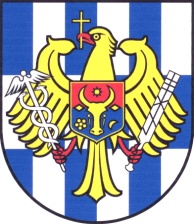 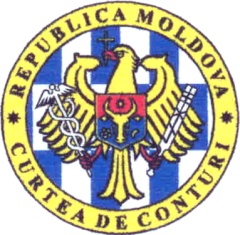 RAPORTULauditului de conformitate asociat auditului de performanță, cu tematica „Generează impact benefic sistemul de management și control intern asupra gestiunii economice a Agenției „Moldsilva”?”martie 2016LISTA ABREVIERILORNoțiuni:amenajarea pădurilor – disciplină științifică șiactivitate practică avînd ca obiect organizarea pădurilor și reglementarea conducerii structurale a acestora, cu scopul de a le asigura o gestionare durabilă, în concordanță cu obiectivele ecologice și social-economice ale gospodăriei silvice;lemn pe picior – volum de masă lemnoasă a arborilor în poziție de creștere (pe picior);punere în valoare – acțiune complexă de stabilire și delimitare pe teren a parchetelor destinate exploatării, marcarea arborilor de extras și estimarea cantitativă, calitativă și valorică a masei lemnoase de exploatat;regim silvic - politică de gospodărire a fondului forestier şi a vegetaţiei forestiere din afara acestuia, indiferent de natura proprietăţii şi forma de gospodărire, exercitată de către autoritatea silvică centrală;stare de masiv – stare a arboretului în care arborii prin apropierea coroanelor se influențează reciproc, creîndu-se un microclimat specific pădurii;trup de pădure – unitate biosferică determinată de mediul fizico-geografic, cu floră caracterizată prin prezența asociațiilor din specii lemnoase arborescente a căror compoziție reflectă condiții staționale climatice și edafice și cu faună specifică forestieră delimitată spațial de alte terenuri neforestiere.Prezentul Raport este destinat top-managementului Agenției „Moldsilva”, Ministerului Mediului, Guvernului Republicii Moldova, societății civile și altor părți interesate.PREZENTAREA DOMENIULUI AUDITATPotrivit Legii nr.168 din 31.07.2015, Agenția „Moldsilva” a fost resubordonată Ministerului Mediului, Guvernul, în acest sens, urmînd, în termen de 3 luni, (1) să aprobe modificările de rigoare în structura, statele de funcții și regulamentul de activitate ale Agenției „Moldsilva” (în continuare – Agenția); (2) să ajusteze cadrul normativ aferent atribuțiilor Ministerului Mediului – în calitate  de succesor al Agenției în materie de politici publice de profil, inclusiv prin aprobarea modificărilor în structura, statele de funcții și regulamentul de activitate ale Inspectoratului Ecologic de Stat, fiind autorizat cu atribuțiile de control anterior exercitate de Agenție; (3) să prezinte Parlamentului propuneri privind aducerea legislației în vigoare în concordanță cu prezenta lege; (4) să aducă actele normative respective în concordanță cu legea nominalizată.Dat fiind faptul că la momentul inițierii auditului (dar și pînă în prezent) cadrul regulator privind funcționarea autorităților vizate, la nivel de Guvern, nu a fost reeditat (modificat), misiunea de audit s-a călăuzit de normele în vigoare.Misiunea și funcțiile de bază ale Agenției, patrimoniul public gestionat, sursele de finanțare ale Agenției și întreprinderilor subordonate, cadrul normativ și legislativ aferentorganizării și funcționării acestora sînt reflectate în Anexa nr.1 la prezentul Raport de audit.Conducerea și organizarea activității AgențieiAgenția este condusă de directorul general, numit în funcție și eliberat din funcție de către Guvern.Directorul general are 2 vicedirectori generali. Numirea în funcție, modificarea, suspendarea și încetarea raporturilor de serviciu ale acestora se efectuează , în condițiile legii, de către Guvern. Vicedirectorii generali se subordonează directorului general, exercitînd sarcinile, atribuțiile, obligațiunile funcționale stabilite de către acesta.Conform prevederilorlegale, în cadrul Agenției urma să fieinstituit un Colegiu din 11 persoane, care reprezintăun organ consultativ, constituit pe principiile participativității și reprezentativității.Atribuțiile Colegiului constau în organizarea și promovareapoliticilor statului în domeniul forestier, monitorizarea schimbărilor cantitative și calitative ale fondurilor forestier și cinegetic, soluționarea problemelor stringente, elaborarea și realizarea pronosticurilor pentru perioadele de perspectivă și de scurtă durată, controlul asupra respectării deciziilor etc.Misiunea de audit atestă că în prezent acest institut colegial nu este format, managementul instituțional și corporativ fiind exercitat la nivel de director general și adjuncții acestuia.Totodată, în cadrul Agenției au fost create două organe colegiale: Consiliul director și Consiliul tehnico-științific, cu caracter consultativ în activitatea economico-financiară și, respectiv, tehnico-științifică a ramurii silvice.Structura și efectivullimităStructura Agenției includedirecțiiși servicii, care formează aparatul central al acesteia. Subdiviziunile interioare nominalizate ale aparatului central al Agenției activează în baza regulamentelor proprii, vizate de vicedirectorul general respectiv și aprobate de către directorul general. Structura aparatului central și efectivul-limită, aprobate de Guvern la propunerea directorului general, sînt reflectate în Anexa nr.2 la prezentul Raport de audit.Întreprinderile de stat din subordinea Agenției Agenția are în subordine 25 de entități din domeniul silviculturii: 16 întreprinderi silvice, 4 întreprinderi silvo-cinegetice, 4 rezervații naturale, Institutul de Cercetări și Amenajări Silvice și este fondatorul Parcului Național Orhei. Potrivit prevederilor statutelor entităților nominalizate, acestea practică următoarele genuri de activitate: gospodărirea fondurilor forestier și cinegetic, precum și a altor obiecte ce constituie patrimoniul întreprinderii, aplicarea regimului silvic asupra fondului forestier, realizarea măsurilor privind protecția pădurilor, exercitarea și a altor funcții în domeniile silviculturii și cinegeticii.Lista întreprinderilor de stat din subordinea Agenției este prezentatăîn Anexa nr.3 la prezentul Raport de audit.În Anexele nr.4- nr.7 sînt indicate, în scop informativ, datele-cheie sintetizate din situațiile financiare întocmite de către întreprinderile din subordinea Agenției pentru anul 2014.II. METODOLOGIA SI SFERA DE ABORDARE A AUDITULUIMisiunea de audit a fost realizată în temeiul art.28, art.30 și art.31 alin.(1) lit. a) din Legea Curții de Conturi și în conformitate cu Programul activității de audit a Curții de Conturi pe anul 2015, Standardele de audit aplicabile, avînd drept scop oferirea unei asigurări rezonabile că administrarea resurselor și fondurilor publice din cadrul Agenției „Moldsilva” și al întreprinderilor din subordine se efectuează econom și eficient, în strictă conformitate cu prevederile actelor normative și legislative în vigoare.Obiectivul general:În contextul așteptărilor privind conformarea Agenției „Moldsilva” la recomandările Curții de Conturi, urmare misiunilor de audit din anii precedenți, pentru realizarea scopului auditului, s-a convenit stabilirea următoruluiobiectiv: „Generează impact benefic sistemul de management și control intern asupra gestiunii economicea Agenției „Moldsilva”?În acest sens, misiunea de audit a cuantificat următoarele obiective specifice:Au implementat Agenția „Moldsilva” și întreprinderile din subordine cerințele și recomandărileauditurilor precedente efectuate de CCRM?Corespunde gradul de implementare a managementului și controlului intern în cadrul Agenției „Moldsilva” unor criterii clar definite și axate pe reguli standardizate?Întrunește activitatea Consiliilor de administrație din cadrul întreprinderilor silvice rigorilenecesare pentru responsabilizarea managementului corporativ și financiar în gestiunea economă și profitabilă a fondurilor publice?Sistemele de management din cadrul întreprinderilor silvice corespund principiilordisciplinei financiare, pentru buna guvernare și gestionarea prudentă a resurselor publice? Responsabilitatea Agenției „Moldsilva” și a întreprinderilor din subordineconstă în organizarea și implementarea unui sistem de management financiar și control intern eficient, în vederea promovării unei bune guvernări a entității. De asemenea, aceasta este responsabilă de elaborarea unor proceduri documentate privind prevenirea, descoperirea și raportarea suspiciunilor de fraudă și a neregularităților.Responsabilitateaechipei de audit a constat în aplicarea unor proceduri de audit pentru obținerea probelor de audit suficiente și adecvate privind conformitatea gestionării proceselor financiare, regularitatea planificării, executării și raportării mijloacelor publice, precum șipentru susținerea constatărilor și formularea concluziilor din Raportul de audit.Auditul a fost efectuat în conformitate cu ISSAI 100, ISSAI 300, ISSAI 400, făcîndu-se referințe și la Manualul de audit al regularității, pentru o prezentare mai detaliată a abordărilor și proceselor de audit în parte, cu aplicarea bunelor practiciîn domeniul auditului conformității asociat audituluide performanță, sfera de cuprindere fiind determinată de materialitate și expunerea la risc.Metodologia de audit a constat din acțiuni de colectare a probelor, în urma verificării înregistrărilor și documentelor, prin observații, investigații, chestionări, confirmări și calcule. Auditorii au utilizat testările de fond, care au fost aplicate pentru evaluarea domeniilor semnificative selectate. S-a optat pentru acest tip de testare, deoarece sistemul de control intern nu oferă o asigurare privind conformitatea tranzacțiilor și corectitudinea întocmirii situațiilor financiare. Astfel, la etapa de planificare, în baza testelor integrale, intervievării persoanelor cu funcții de răspundere ale Agenției, contrapunerii datelor din evidența contabilă, s-a constatat că reglementările interne aferente domeniilorgestionate nu sînt complexe, mediul de control intern nu prezintă o certitudine de desfășurare conformă a activităților în cadrul proceselor, unele atribuții de serviciu executîndu-se în mod superficial și ineficient,generînd premise de subestimare și/sau neîncasarea veniturilor cuvenite, dar și de iregularități la înregistrarea și raportarea tranzacțiilor, precum și a patrimoniului public. Pentru o evaluare complexă a unor decizii manageriale, au fost verificate și unele categorii de operațiuni economico-financiare și patrimoniale din perioadele anterioare celei auditate.Au fost supuse auditului 8 entități: Agenția „Moldsilva”,5 întreprinderi pentru silvicultură (Edineț, Soroca,„Nisporeni-Silva”, „Hîncești – Silva”, „Silva-Sud” Cahul) și 2 rezervații naturale („Pădurea Domnească”, „Prutul de Jos”).Procedurile de audit aplicate pentru realizarea obiectivului stabilit sîntreflectate în Anexa nr.8 la prezentul Raport de audit.În scopul informării entităților auditateși încurajării remedierii neregulilorconstatate, echipa de audit a transmis în timp util constatările de audit responsabililor de management, astfel încît o bună parte dintre acestea au fost remediate pe parcursul misiunii de auditși sînt reflectate în Anexa nr.9 la prezentul Raport de audit.
III. CONSTATARILE AUDITULUIObiectivul specific 1:Au implementat Agenția „Moldsilva” și întreprinderile din subordine cerințele și recomandările auditurilor precedente efectuate de CCRM?Cerințele și recomandările înaintate prin hotărîrile precedente ale Curții de Conturi s-au realizat parțial, unele dintre ele fiind reiterate în prezentul Raport.Verificările auditului privind nivelul conformării la cerințele și recomandările auditului precedent, înaintate prin Hotărîrile Curții de Conturi, denotă că entitățile vizate nu au întreprins măsuri suficiente în vederea remedierii deficiențelor și carențelor constatate de audit, precum și îmbunătățirii administrării fondurilor publice. În acest sens, se relevă că, din totalul de 75 recomandări și 1 cerință,înaintate prin Hotărîrile Curții de Conturi nominalizate, au fost implementate  34recomandări; executate parțial – 1 cerință și 30 recomandări; neexecutate –4 recomandări; și-au pierdut actualitatea – 7 recomandări.De menționat că neimplementarea măsurilor dispuse în rapoartele de audit anterioare, în mod repetat, au perpetuat o situație nu de remediere a lucrurilor per ansamblu, inclusiv, per entitate, ci, dimpotrivă, au amplificat anumite tendințe nefavorabile. Printre principalele cauze identificate care au condiționat nivelul redus de executare a cerințelor și de implementare a recomandărilor se menționează: controlul insuficient și lipsa acțiunilor de monitorizare din partea managerilor responsabili în vederea remedierii deficiențelor constatate de audit; neasumarea responsabilităților de cătreunele persoane în exercitarea conformă a atribuțiilor de serviciu spre înlăturarea și neadmiterea în continuare a acelorași iregularități constatatede misiunile de audit; preocuparea scăzută a factorilor de decizie lastabilirea unui scop definitivat privind urgentarea și finalizarea procesului de lichidare a deficiențelor constatate și obținerea unei asigurări de  îmbunătățire a performanțelor în administrarea proprietății publice. Astfel, misiunea de audit relevă necesitatea implementării tuturor recomandărilor, importanța și impactul neexecutării unora dintre ele fiind reiterate și în prezentul Raport.Obiectivul specific 2: Corespunde gradul de implementare a managementului și controlului intern în cadrul Agenției „Moldsilva” unor criterii  clar definite și axate pe reguli standardizate?Agenția „Moldsilva” se află la etapa de implementare a managementului financiar și control, fiind necesară urgentarea acestui proces.În conformitate cu Programul de dezvoltare a controlului financiar public intern, aprobat prin HG nr.597 din 02.07.2010, sistemul de MFC în toate autoritățile administrative centrale urma a fi implementat pe deplin în anul 2012. Ulterior, prin alt act normativ, s-a stabilit că etapa de inițiere a implementării managementului financiar și control (managerial) și crearea unităților de audit intern în cadrul autorităților administrației publice centrale va urma în perioada pînă în anul 2017, termenul suplimentar fiind destinat pentru creșterea gradului de răspundere managerială. În conformitate cu prevederile legale, managerul entității publice este responsabil de organizarea sistemului de management financiar și control în entitatea publică. Însă, în perioada 2013-2015, la Agenție au fost schimbați 7 deținători (inclusiv interimari) ai funcției de director general, iar termenul de exercitare a funcției nominalizate în mod permanent a durat de la 4 pînă la 17 luni. În acest context, activitatea deliberativă a top-managementului (inclusiv vicedirectorii generali) și a managerilor operaționali întru implementarea persistentă a sistemului MFC reprezintă o dimensiune importantă. Prin urmare,evaluărilede auditrelevă că managementul financiar și control este parțial funcțional, fiind implementat în anii precedenți la un nivel tradițional: în cadrul Agenției sînt elaborate regulamentele și planurile anuale de activitate ale subdiviziunilor, fișele de post ale angajaților, au fost (re)aprobate instrucțiuni/reglementări tehnice pentru ramura silvică. Cu toate că dezvoltarea sistemului MFC este un proces continuu, iar managementul entității urmează să asigure revizuirea/evaluarea sistematică în timpul oportun a sistemelor de MFC, activitățile în acest domeniu nu au fost realizate sau au avut, în fond, abordarea formală. Astfel,unele regulamente ale direcțiilor și serviciilornu au fost elaborate și ajustate în urma modificării structurii aparatului Agenției conform HG nr.244 din 02.04.2014; în fișele de post ale angajaților nu sînt prevăzute obligațiunile cu privire la implementarea/dezvoltarea MFC; nu a fost asigurată gestionarea riscurilor (inclusiv riscuri de fraudă și de conflict de interese) la Serviciul silvic, responsabil de paza pădurilor și gestionarea terenurilor silvice date în arenda; nu au fost identificate toate procesele operaționale aferente îndeplinirii sarcinilor de bază ale entității, iar cele descrise nu se aplică, nefiind aprobate și comunicate personalului implicat etc. Cele relatate mai sus au fost condiționate de un cumul de factori, principalii dintre care sînt: spiritul de a amîna implementarea sistemului MFC, invocînd modificarea frecventă a cadrului legislativ-normativ ce reglementează activitatea Agenției și așteptarea operării modificărilor ulterioare; imitarea implementării sistemului de MFC prin birocratizarea proceselor aferente și evaluareaneconformă a acestora; pregătirea insuficientă a personalului, precum și eschivarea de la responsabilitate prin nedivizarea clară a funcțiilor angajaților desemnați în cadrul diferitor comisii, grupuri de lucruetc. Ca urmare, în opinia auditului, declarația de bună guvernare emisă pentru anul 2014 și raportul privind organizarea și funcționarea sistemului de management financiar și control, prezentat MF, au fost bazate pe autoevaluare optimistă, toate componentele fiind apreciate la scor superior, ceea ce nu oferă posibililor utilizatori informația veridică cu privire la toate aspectele semnificative privind organizarea și funcționarea sistemului MFC.Recomandare:Directorul general al Agenției „Moldsilva” să asigure măsuri eficiente pentru consolidarea sistemului de management financiar și control și să monitorizeze activitățile aferente prin abordarea eficientă a sarcinilor stabilite prin lege.Activitatea UAI nu a întrunit rigorile cadrului legislativ-normativ în vigoare, necontribuind la îmbunătățirea activității entității publice prin perfecționarea sistemului MFC.În conformitate cu prevederile cadrului legal,auditul intern are ca scop acordarea consultanței și asigurarea obiectivă privind eficacitatea sistemului de MFC, oferind recomandări pentru perfecționarea acestuia și contribuind la îmbunătățirea activității entității publice. Obiectul auditului intern cuprinde toate activitățile și procesele operaționale ale entității publice, al cărei manager organizează funcția de audit intern instituind o unitate respectivă în structura organizațională a entității publice. Prin urmare, începînd cu anul 2011, în cadrul Agenției activează UAI, fiind aprobată și angajată o persoană. Auditul a relevat că, în perioada 2012-2015, auditorul intern a participat la cel puțin 5 cursuri de instruire cu incidență în domeniul auditului intern și se consideră suficient de pregătit pentru îndeplinirea sarcinilor de serviciu. Însă,auditul public extern a constatat că activitatea UAI nu a întrunit exigențele cadrului legislativ-normativ. Astfel, contrar prevederilor legalemenționate, în perioada activității sale,UAI a efectuat doar două misiuni de audit intern în cadrul Agenției „Moldsilva”.Totodată, au fost organizate și efectuate 19 misiuni de audit intern cu privire la activitatea economico-financiară a întreprinderilor din subordinea Agenției, asupra cărora nu se răsfrînge cadrul legislativ cu incidență în domeniul CFPI, acestea avînd dreptul de a crea o structură de audit intern sau de a antrena în acest scop auditori independenți. De menționat că, deși UAI a prezentat anual către MF planurile de activitate, care conțin misiunile planificate la agenții economici din subordinea Agenției, poziția ministerului a rămas pasivă, neintervenind la timpul oportun cu îndrumările necesare. Mai mult decît atît, la efectuarea (în 2014) misiunii de audit intern la ÎS ÎS „Hîncești-Silva”, auditorul intern a declarat lipsa de interese la entitatea nominalizată(inclusiv,neimplicarea acestuia pe parcursul ultimului an în activitatea întreprinderiiși lipsa vre-unui interes direct/indirect financiar la aceasta). În acest sens, se atestă că, prin ordinul directorului general al Agenției din anul 2011, auditorul intern a fost desemnat membru al consiliilor de administrație la 3 întreprinderi silvice (inclusiv la ÎS ÎS „Hîncești-Silva”), beneficiind de indemnizațiile respective. Cele relatate denotă admiterea situației de conflict de interese, despre care nu a fost informată conducerea entității.Prin urmare, în timp ce auditorul intern a îndeplinit sarcina neatribuită legal, au fost trecute cu vederea multiplele nereguli în sistemul MFC al Agenției, ceea ce a diminuat eficacitatea acestui proces, exemplele în acest sens fiind prezentate în compartimentele ulterioare ale Raportului de audit.  De asemenea, urmare  verificărilor de audit, au fost constatate și alte deficiențe,despre care a fost informată conducerea Agenției „Moldsilva”.Recomandare: 2. Directorul general al Agenției „Moldsilva” să întreprindă măsuri în vederea înlăturării deficiențelor constatate de audit în activitatea unității de audit intern.Agenția nu și-a asumat plenar competențele delegate de Guvern, neelaborînd,în acest sens, cadrul juridic în materie de reguli și proceduri aferente managementului de profil instituțional și corporativ. În consecință, autoritățile de stat abilitate cu funcții de ținere a cadastrului silvic nu dețin și nu furnizează informații concludente și veridice privind prezența, utilizarea și dinamica resurselor forestiere, deținătorii și gestionarii acestora, evaluarea economico-financiară a resurselor forestiere, delimitarea și cadastrarea terenurilor fondului forestier.În prezent nu există un cadastru silvic de stat sau un document aprobat referitor la ținerea evidenței de  stat  a fondului forestier, nefiind asigurată plenitudinea informațiilor despre fondul forestier. Astfel,după cum s-a menționat și în rapoartele precedente ale Curții de Conturi, în conformitate cu prevederile art.74 și art.75 din Codul silvic, ținerea evidenței de stat a fondului forestier și a cadastrului silvic de stat are drept scop organizarea folosirii raționale a fondului forestier, regenerării, pazei și protecției eficiente a pădurilor, exercitarea controlului sistematic al schimbărilor calitative și cantitative ale pădurilor, asigurarea autorităților administrației publice locale, întreprinderilor, instituțiilor, organizațiilor și cetățenilor interesați cu informații despre fondul forestier. Cadastrul silvic de stat este un sistem unitar și obligatoriu de evidență tehnică, economică și juridică a fondului forestier, care conține  informații despre regimul juridic al fondului forestier, clasificarea pădurilor pe grupe și categorii funcționale, aprecierea lor sub raport economic, alte informații necesare gospodăririi fondului forestier și evaluării rezultatelor activității economice în fondul forestier. Ținerea evidenței de stat a fondului forestier și a cadastrului silvic de stat se efectuează de către organele silvice de stat pe baza amenajamentelor silvice, inventarierilor și cercetărilor fondului forestier, conform unui sistem unic.Deși în cadrul misiunii anterioare de audit a Curții de Conturi a fost înaintată recomandarea de a„asigura elaborarea și aprobarea sistemului unic de ținere a evidenței de stat a fondului forestier și a cadastrului silvic”,pînă în prezent Agenția nu a elaborat și nu a aprobat un asemenea sistem și, ca urmare,nu există un cadastru silvic de stat concludent și cuprinzător. De menționat că, dacă unele aspectecalitative referitoare la fondul forestier naționalsînt reflectate la nivelul amenajamentelor silvice (produse lemnoase și nelemnoase), există o gamă foarte variată de alte produse și servicii ecosistemice oferite de fondul forestier național, care nu au fost cuantificate pînă în prezent, dar care trebuie să facă parte din cadrul cadastrului silvic. Lipsa metodologiei de calculare a serviciilor ecosistemice este cauza neelaborării pînă în prezent a cadastrului silvic. Se relevă că de către Agenție a fost solicitată asistența organismelor internaționale și în cadrul etapei a II a Programului FLEG (pentru perioada 2013-2016) s-a  planificat elaborarea unui studiu analitic privind serviciile ecosistemice prestate în pădurile din Republica Moldova. Totodată, în cadrul memorandumului de colaborare între ÎS ICAS din Republica Moldova și ICAS din România, precum și al planului de acțiuni aferent acestuia, sînt prevăzute acțiuni de elaborare a inventarului forestier național în Republica Moldova. Astfel, se relevă că Agenția se află doar la etapa de inițiere în privința elaborării sistemului unic de ținere a evidenței de stat a fondului forestier și a cadastrului silvic;pentru lucrările de amenajare a pădurilor proprietate publică a APL nu se alocă mijloace financiare din bugetul de stat, iar primăriile nu dispun de surse financiare necesare pentru aceste lucrări. Pînă la momentul actual, în cadrul unor proiecte finanțate de Uniunea Europeană și Banca Mondială, au fost efectuate lucrări de amenajare a pădurilor proprietate publică a APL pe suprafața de circa 24,0 mii ha, din totalul de 81,7 mii ha.Prin urmare, neefectuarea lucrărilor de amenajare a pădurilor proprietate publică a APL, precum și a pădurilor proprietate privată (2,6 mii ha), condiționează nerealizarea evidenței de stat a fondului forestier pe întreg teritoriul țării.Nedelimitarea și neînregistrarea drepturilor de proprietate a statului asupra terenurilor fondului forestier denotă că Agenția și întreprinderile din subordine nu s-au conformat prevederilor cadruluilegalși nu asigură integritatea fondurilor forestier și cinegetic gestionate.Astfel,delimitarea și cadastrarea terenurilor fondului forestier sînt acțiuni extrem de importante de care depinde, în mare măsură, implementarea principiilor managementului forestier durabil. Contrar prevederilor regulamentare,ARFC, în comun cu Agenția și întreprinderile din subordine, nu au asigurat delimitarea terenurilor fondului silvic proprietate publică a statului și înregistrarea drepturilor de proprietate a statului asupra acestora, cauza fiind insuficiența mijloacelor financiare la gestionarea fondului silvic.Deși Agenția a avizat programul de delimitare a terenurilor proprietate publică pe perioada 2014-2018, elaborat de ARFC, acesta pînă în prezent nu este aprobat. De menționat că,în anii 2014-2015, IPOT a efectuat lucrări de delimitare a terenurilor proprietate publică a statului ce țin de domeniul public, gestionate de ÎS ÎS „Hîncești-Silva”, dar și în acest caz lucrările sînt efectuate în proporție de 60 % din suprafața întreprinderii. Astfel, misiunea de audit denotă că nedelimitarea și neînregistrarea drepturilor de proprietate a statului asupraterenurilor fondului forestier au ca rezultat nesoluționarea și existența (la situația din 01.01.2015)a unui șir de litigii (192,72 ha) și ocupații nelegitime (178,85 ha)a acestora de către persoane fizice și juridice.Deși doar 2 entități silvice (din totalul de 26) au finalizat activitatea în anul de gestiune 2014 cu pierderi, probele de audit relevă că entitățile silvice nu depun eforturi și nu întreprind măsuri de rigoare spre a identifica surse financiare necesare pentru delimitarea și înregistrarea terenurilor fondului forestier de stat. Spre exemplu, pentru delimitarea terenurilor fondului forestier de stat gestionate de ÎS ÎS Tighina (formarea a 373 de bunuri cu suprafața totală de 23499,8 ha, amplasate în 56 de localități din 7 raioane) sînt necesare 999,8 mii lei, această sumă fiind posibilă de acumulat începînd cu intrarea în vigoare a prevederilor legale(inclusiv  de la înaintarea primelor recomandări corespunzătoare în rezultatul misiunilor precedente de audit). În acest sens, auditul atestă căproblema dată  nu a fost abordată spre soluționare nicila  ședințele consiliilor de administrație ale entităților silvice, care sînt responsabile,în comun cu administratorul, de gestionarea eficientă și conformă a patrimoniului public, una dintre cauze fiind finanțarea (conform prevederilor legale) activității nominalizate din contul bugetului de stat;probele de audit acumulate relevă multiple deficiențe și nereguli privind integritatea și gestionarea regulamentară/eficientă a patrimoniului public, exprimate prin:neînregistrarea fondului forestier de stat în modul stabilit de amenajamentul silvic;includerea incorectă în fondul forestier de stat a terenurilor APL și private; înstrăinarea terenurilor fondului forestier de stat; utilizarea neautorizată a terenurilor fondului forestier de stat; existența formală a trupurilor de păduri.Cele menționate au fost constatate în urma contrapunerii datelor amenajamentului silvic al entităților auditate cu registrul bunurilor imobile și informația grafică autorizată, materialele topografo-geodezice și cartografice ale  Fondului național de date geospațiale, precum și cu datele OCT din raioanele respective. Astfel,- auditul relevăneînregistrareafondului forestier de stat cu suprafața de 33,3 ha în modul stabilit de amenajamentul silvic, cauza fiind nestabilirea sau stabilirea incorectă a hotarelor trupurilor de pădure.Spre exemplu, în raza activității OS Edineţ din cadrul ÎS ÎS Edineț nu este înregistrată o parcelă separată de teren acoperită cu păduri cu suprafața de 8,9 ha, înregistrată în Fondul național de date geospațiale, precum și laOCT Edineț ca fond forestier proprietate de stat. În alte cazuri, nu este înregistrată o parcelă de teren cu suprafața de 2,1 ha acoperită cu păduri, situată în interiorul TP Ruseni, și o parcelă împădurită proprietate de stat (6,6 ha), situată lîngă TP Uluci;urmare executării necalitative a amenajamentului silvic (din anul 2005) și lipsei de interes din partea managementului entității (ÎS ÎS Edineț) în administrarea eficientă a fondului forestier de stat, a fost admisă înregistrarea eronată a fondului forestier pe terenuri proprietate a APL sau private (29,2 ha).Astfel, pînă în prezent, în conformitate cu materialele amenajamentului silvic din anul 2005, hotarele TP Pereezd (4,5 ha) al OS Ocniţa sînt trasate nemijlocit prin localitatea Vălcineț (raionul Ocnița), inclusiv prin case și curți private, iar potrivit informației OCT Ocnița, trupul de pădure nominalizat  este amplasat în alt sector de teren. În mod similar, TP Parc (4,5 ha) în realitate este situat în alt sector de teren decît cel reflectat în amenajamentul silvic, fapt confirmat prin schița OCT Ocnița (coordonată în anul 2008 cu șeful OS Ocnița). Mai mult decît atît, potrivit imaginii cartografice și examinării în teren, în TP Vîrița (OS Otaci) este amplasată o carieră de nisip cu suprafața de cca 4,2 ha, ceea ce nu se regăsește și în amenajamentul silvic. De menționat că acest terenneîntemeiat a fost inclus în amenajamentul silvic ca fond forestier, deși în realitate pe suprafața dată se efectuează extragerea substanțelor minerale utile. Prin urmare, terenul în cauză(în total 4,5 ha) a fost transmis de către OS Otaci (subdiviziune a ÎS ÎS Soroca pînă în anul 2001) în folosință temporară unui agent economic pe un termen de 20 ani (conform contractului din 22.07.1993). Totodată, potrivit Titlului de autentificare a dreptului deținătorului de teren, dreptul de proprietate asupra acestui teren este înregistrat  după agentul economic menționat, cu atribuirea unui număr cadastral provizoriu. În pofida celor menționate, din anul 2001 și pînă în prezent, atît la primirea-predarea subdiviziunii nominalizate de la ÎS ÎS Soroca la ÎS ÎS Edineţ, cît și în procesul de gestionare ulterioară a subdiviziunii, faptul utilizării temporare a carierei de nisip nu a fost luat în considerație;nedelimitarea la momentul respectiv a terenurilor fondului silvic, precum și lipsa controlului corespunzător din partea entității au  determinat înstrăinarea terenurilor fondului forestier de stat. Astfel, în pofida prevederilor legale, potrivit cărora terenurile din domeniul public sînt inalienabile, insesizabile, imprescriptibile și, respectiv, nu pot fi înstrăinate, în perioada 2004-2011, ÎS ÎS Edineţ a admis 22 cazuri de înstrăinare a terenurilor fondului silvic, cu atribuirea  numerelor cadastrale, suprafața fiind de 17,4 ha  (inclusiv proprietatea privată – 18 cazuri, suprafața de 9,0 ha; APL – 1 caz, suprafața de 2,9 ha; APC – 3 cazuri, suprafața de 5,5 ha);controlul managerial contraindicat din partea administrației ÎS ÎS Edineţ asupra gestionării fondului forestier de stat a condiționat utilizarea neautorizată a terenurilor fondului forestier (2,5 ha). Astfel, pe  suprafața de 0,9 ha din TP Gordinești (OS Edineţ) sînt amplasate obiecte neautorizate (intrarea în mina de piatră, clădiri speciale, depozite, drumuri), construite pentru exploatarea subsolului (mina de piatra). Deși, încă în 2008, o comisiecompusă din reprezentanți ai ÎS ÎS Edineţ, primăriei s. Gordinești, OCT Edineţ și ai agentului economic antrenat în exploatarea minieră a confirmat faptul amplasării obiectelor întreprinderii pe terenurile fondului silvic, pe parcursul mai multor ani, managementul ÎS ÎS Edineţ nu a întreprins nici o măsură în vederea legalizării sau stopării exploatării terenurilor fondului forestier. Analogic, pe o suprafață de cca 1,6 ha din cadrul TP Fîntîna Albă (OS Edineţ) este edificată o construcție hidrotehnică pentru un iaz, astfel fiind decopertat și distrus pe această suprafață stratul de sol fertil, însă atît managerulÎS ÎS Edineţ, cît și responsabilii de paza și protecția fondului forestier nu au putut explica cauza și nici indica inițiatorul utilizării neautorizate a terenuluidat .Deși, în conformitate cu prevederile art. 84 lit.i) și lit.s) din Codul silvic, cazurile menționate sînt calificate ca contravenții silvice și cad sub incidența legii în privința sancționării despăgubirilor pentru prejudiciul cauzat fondului forestier, responsabilii de la ÎS ÎS Edineţ, neexecutîndu-și  sarcinile stabilite prin art.64 alin. (3) lit. c) din  Codul silvic, nu au acționat prompt pe lîngă instanțele administrative de profil pentru recuperarea prejudiciului cauzat fondurilor forestier și cinegetic. Ca urmare, nu s-a calculat cuantumul despăgubirilor în sumă de cca 754,5 mii lei (pentru construcția de clădiri administrative, depozite și alte obiecte  - 567,9 mii lei; pentru decopertarea și distrugerea neautorizată a stratului de sol fertil – 186,6 mii lei).Misiunea de audit relevă că atît Agenția, cît și întreprinderile silvice nu auasigurat înregistrarea drepturilor patrimoniale și asupra altor bunuri imobile, ceea ce influențează veridicitatea datelor privind patrimoniul gestionat. Astfel, contrar prevederilor cadrului legal-normativ în vigoare, entitățile în cauză nu au înregistrat drepturile de proprietate (la situația din 31.12.2014) asupra 580 de obiecte – bunuri imobile, cu valoarea inițială de peste 44,6 mil.lei.Recomandăridirectorului general al Agenției „Moldsilva”:3.să asigure elaborarea și aprobarea sistemului unic de ținere a evidenței de stat a fondului forestier și a cadastrului silvic;4. în comun cu întreprinderile din subordine, să elaboreze și să aprobe un plan de acțiuni în vederea înregistrării conforme, în termen rezonabil, a bunurilor administrate de întreprinderile silvice.2.4. Autoritatea silvică centrală nu și-a executat pe deplin toate sarcinile atribuite de cadrul legal-normativ în vigoare.	Astfel,Contrar prevederilor regulamentare, Agențianu a întreprins măsuri și acțiuni privind elaborarea și promovarea documentelor de politici în domeniile silviculturii și cinegeticii, precum și a cadrului legislativ și normativ necesar pentru realizarea obiectivelor în domeniile sale de activitate. În prezent, lipsește un document sectorial la nivel de program sau plan pentru o perioadă până în 2020, care ar stipula aspectele de implementare a Strategiei de dezvoltare durabilă a domeniului forestier din Republica Moldova.Autoritatea silvică centrală, prin ignorarea principiilor cadrului normativ în vigoare, nu a elaborat și nu a prezentat spre aprobare, în modul stabilit, standarde unice și norme ale produselor și serviciilor forestiere pentru toate întreprinderile al căror fondator este. De menționat, de asemenea, că aceste sarcini/obligațiuni nu se regăsesc în nici una dintrefișele de post ale personalului din cadrul Agenției. Totodată, unele norme tehnice în vigoare nu sînt aduse în concordanță cu cele europene, nu sînt multiplicate și distribuite entităților silvice (la acestea lipsesc).Probele de audit denotă că procesul de estimare a volumului de masă lemnoasă destinată exploatării în cadrul aplicării tăierilor silvice nu este reglementat (descris) pe deplin, ceea ce condiționează subestimarea sau supraestimarea volumului brut de lemnpe picior. Astfel, tabelele de cubaj pe sortimente pentru lemnul pe picior, recomandate pentru utilizare în practica silvică din Republica Moldova, nu includ toate speciile întîlnite în pădurile fondului forestier național. Totodată,unele categorii de grosime (de obicei, arbori groși) nu se regăsesc în tabelele de cubaj respective. În același timp, Îndrumările tehnice privind delimitarea și inventarierea parchetelor în păduri (1968), precum și Regulile de asimilare a speciilor la perfectarea actului de punere în valoare a masei lemnoase destinată exploatării (2015) au o abordare generalistă referitor la problemele în cauză, oferind mult spațiu pentru interpretare.Printre problemele concrete aferente procesului respectiv pot fi menționate aspectele legate de estimarea masei lemnoase la plopii hibrizi, care, după forma tulpinii și coronamentului, în majoritate, diferă de plopul tremurător, care este recomandat pentru asimilare. În consecință, aplicarea întocmai a tabelelor de cubaj pentru plopul tremurător la cubarea plopilor hibrizi generează, în majoritatea cazurilor, o supraestimare a volumului de masă lemnoasă pe picior. O altă problemă este legată de specia salcîm, la care pentru arborii cu categorii de grosime de peste 24 cm nu este stabilită proporția lemnului de lucru dimensiuni mari, iar aplicarea întocmai a tabelelor de cubaj are carezultat subestimarea volumului de lemn de lucru pe picior.Astfel, se atestă necesitatea ca Îndrumările tehnice privind delimitarea și inventarierea parchetelor în păduri, precum și Regulile de asimilare a speciilor la perfectarea actului de punere în valoare a masei lemnoase destinată exploatării să fie completate cu aspectele menționate,precum și cu alte aspecte metodice necesare. De asemenea, pînă în prezent nu este elaborat și aprobat un ghid tehnic care ar descrie integral metodologia de efectuare a lucrărilor de evaluare a masei lemnoase destinate exploatării, inclusiv asigurarea calității și controlul calității.Agenția nu s-a conformat prevederilor regulamentare și nu a întreprins acțiuni eficiente și documentate de consultanță în domeniul activităților de producere și comercializare a produselor forestiere. Deși întreprinderile subordonate prezintă Agenției dări de seamă trimestriale și anuale, în care se conțin informații detaliate privind activitățile de producere și comercializare a produselor forestiere, aceasta nu a analizat informațiile respective pentru a consilia/a îndruma entitățileprivind aplicarea unei game corespunzătoare a prețurilor pe diferite zone ale țării, comercializarea celor mai solicitate produse pe asortimente, dimensiuni, categorii și diametre, precum și a serviciilor forestiere aplicabile în cadrul diferitor proiecte, programe, cu antrenarea APL, agenților economici și persoanelor fizice din teritoriu.Conform prevederilor cadrului legal, autoritatea silvică centrală efectuează sistematic (la fiecare 5 ani) analiza și confruntarea informației privind conservarea diversității biologice și folosirea rațională a resurselor genetice și biologice,însă asemenea acțiuni nu au fost întreprinse, astfel nefiind posibilde a contribui în modul adecvat la estimarea impactului social, economico-financiar și de altă natură al documentelor de politici în domeniul gestionat.La stabilirea indicilor economico-financiari ai întreprinderilor (al căror fondator este Agenția) și la aprobarea Programului anual privind finanțarea din contul bugetului de stat a cheltuielilor în domeniul fondurilor forestier și cinegetic nu a fost asigurat un proces transparent și eficient de creare a condițiilor egale de dezvoltare pentru întreprinderile subordonate. Probele de audit acumulate denotă că Agenția nua analizat adecvat veniturile entităților din subordine, structura și posibilitățile de acumulare a acestora pe perioade de timp. În consecință, întreprinderile silvice cu potențial tehnico-economic sporit, respectiv, generatoare de venituri proprii din activitatea de bază, continuă să beneficieze nejustificat de alocații din contul bugetului de stat, iar întreprinderile care au surse de venituri limitate nu beneficiază de o finanțare corespunzătoare și, ca urmare, nu este asigurată dezvoltarea durabilă a fondului forestier din cadrul acestor întreprinderi.Spre exemplu, în 2014, întreprinderilor silvice „Hîncești-Silva”, Călărași, Orheile-au fost alocate mijloace financiare din bugetul de stat (respectiv, 1431,2 mii lei, 951,1 mii lei și 1074,0 mii lei) pentru combaterea aeriană a focarelor de dăunători-defoliatori, nefiind analizate veniturile și cheltuielile planificate ale acestora, volumele considerabile de recoltare a masei lemnoase,stocurile de producție forestieră etc., ceea ce s-a soldat cu obținerea unui profit net esențial al acestor întreprinderi (respectiv, 1192,9 mii lei, 569,2 mii lei și 159,1 mii lei),comparativ cu celelalte entități silvice. Totodată, din lipsa mijloacelor financiare, unele întreprinderi silvice nu îndeplinesc totalitatea lucrărilor de regenerare a fondului forestier și, ca urmare, nu este asigurată menținerea deplină a plantațiilor deja sădite, aplicarea lucrărilor silvo-tehnice respective pînă la trecerea în stare de masiv al plantațiilor forestiere create.Deși cadrul normativprevede că Agenția finanțează activitatea întreprinderilor silvice cu mijloace financiare alocate din bugetul de stat și din alte surse, inclusiv prin redistribuirea mijloacelor financiare proprii, misiunea de audit denotă lipsa unor asemenea redistribuiri de mijloace la solicitarea entităților din subordine. Astfel, ÎS ÎS Chișinău și ÎS RN „Prutul de Jos” sînt unicele întreprinderi silvice care au finalizat anul de gestiune cu pierderi. De menționat că, în structura veniturilor ÎS ÎS Chișinău, planificate pentru anul 2014 și necesare pentru acoperirea cheltuielilor planificate în activitatea întreprinderii,au fost incluse și veniturile din arenda fondului forestier (1182,0 mii lei), care de fapt sînt calculate, acumulate și gestionate de Agenție și nu au fost alocate întreprinderii pînă la finele anului de gestiune.Prin urmare, din lipsa surselor de finanțare necesare, întreprinderea a suportatîn anul de gestiune pierderi, ceea ce se răsfrînge negativ pînă în prezent asupra activității acesteiaper ansamblu. Totodată, se relevă obținerea în anul 2014 de către Agenție în activitatea de autogestiune (arenda fondului forestier) a unui profit net în sumă totală de 2543,0 mii lei, acesta fiind sursa care putea fi redistribuită întreprinderilor nominalizatepentru atingerea scopului de dezvoltare durabilă a fondului forestier.Nu sînt elaborate și aprobate, în modul stabilit, metodologiile adecvate pentru formarea  prețurilor la produsele (lemnoase și nelemnoase) și serviciile din domeniile silviculturii și cinegeticii, ceea ce contravine prevederilor cadrului normativ. În acest sens, misiunea de audit relevă următoarele:pentru reglementarea comercializării masei lemnoase recoltate și planificării veniturilor în perioadele viitoare,prin ordinul directorului general al Agenției, a fost aprobat catalogul de prețuri minimale ale masei lemnoase în domeniul silvic, aplicabilpentru perioada 01.12.2011- 12.02.2015. De menționat că la elaborarea catalogului de prețuri nominalizat nu s-a ținut cont de costurile și cheltuielile suportate de întreprinderile subordonate, nu s-aufolosit careva criterii în privința repartizăriicheltuielilor pe categorii, sortimente, mărimi și dimensiuni ale producției recoltate, luîndu-seîn considerație doar prețurile de comercializare a masei lemnoase și recomandările parvenite din cadrul entităților din subordine.În același timp, întreprinderile silvice au elaborat propriul catalog de prețuri, la baza cărora au stat prețurile minime stabilite de Agenție, în lipsa unei metodologii de formare a acestora și neactualizate pe parcursul a 3 ani consecutiv, deși costurile și cheltuielile întreprinderilor în activitatea operațională au crescut considerabil în această perioadă. Mai mult decît atît, norma unică de lemn de foc eliberată lucrătorilor din ramura silvică este livrată la prețul minim stabilit în Catalogul de prețuri al Agenției, ceea ce condiționează neacumularea veniturilor corespunzătoare;costurile indirecte de producție sînt repartizate de către întreprinderile silvice, conform politicilor de contabilitate elaborate, proporțional la costurile directe de producție. Probele de audit acumulate denotă că, în scopul reglementării costului producției lemnoase, costurile indirecte de producție sînt repartizate pe grupe de asortimente, cu aplicarea unor coeficienți (lemn de lucru – 1,25, lemn tehnologic – 0,75, lemn de foc – 0,25), care nu sînt aprobați prin act normativ și nici nu se regăsesc în politica de contabilitate al întreprinderilor silvice;prin Ordinul nr.224 din 05.12.2013 al directorului general al Agenției, a fost aprobată Metodologia de calcul al plății pentru folosințele forestiere în scopuri de recoltare a produselor lemnoase, care urma să fie aplicată de întreprinderile silvice pentru determinarea costului minim al loturilor de masă lemnoasă expusă pentru valorificare pe picior prin intermediul licitațiilor forestiere. Și în acest caz, misiunea de audit denotă că modul de calcul al prețului de catalog (stipulat în capitolul III al metodologiei nominalizate) se limitează doar lacalcularea prețurilor în bază de formule. Deși în calculul prezentat în baza formulei sînt incluse toate costurile, cheltuielile, precum și beneficiul, cu luarea în considerație a conjuncturii pieței –cererea și oferta,se relevă lipsa unor criterii de repartizare a acestora pe specii, asortimente, diametre, dimensiuni, categorii etc.Lipsa unei metodologii fundamentate aferente formării prețurilor creează pentru entități premise de a-și justifica deciziile arbitrare de stabilire a prețurilor de rigoare, care, de regulă, nu contribuie la acumularea de venituri pasibile, dar, dimpotrivă,condiționează pierderi evidente.Întru argumentarea celor constatate, se relevă ca Catalogul prețurilor de realizare a masei lemnoase în cadrul ÎS ÎS „Hîncești-Silva” a fost elaborat în lipsa unui studiu preliminar al prețurilor de piață ale producțieimenționate, precum și a unor calcule și argumentări de rigoare. De asemenea, nu sînt stabilite criterii și principii de repartizare a cheltuielilor comerciale, a cheltuielilor generale și administrative, precum și a altor cheltuieli operaționale la formarea prețurilor pe asortimente ale producției forestiere recoltate. Nu este justificată șinici explicată metoda aplicată la formarea prețurilor în baza Catalogului de prețuri minime al Agenției. Totodată, nu a fost analizată dinamica prețurilor, volumul producției realizate pe asortimente în corelare cu examinarea cererii și ofertei de piață. În acest context, misiunea de audit denotă că, reieșind doar din criteriul de repartizare a cheltuielilor proporțional la costurile directe și indirecte pe asortimente, fără aplicarea rentabilității, influențată de cererea și oferta pieței, în 2014, ÎS ÎS „Hîncești-Silva” a comercializat lemnul de lucru și lemnul tehnologic neargumentat la  prețuri diminuate, iar lemnul de foc specii tari –la prețuri majorate față de costurile și cheltuielile suportate în activitatea operațională a întreprinderii. În consecință, de la comercializarea masei lemnoase menționate întreprinderea nu a acumulat venituri pasibile însumă de 2432,8 mii lei. Astfel, imperfecțiunea metodologiei de formare a prețurilor în activitatea din silvicultură a condiționat lipsa de transparență la formarea acestora și a redus considerabil posibilitatea de obținere a unor venituri de la comercializarea lemnului de lucru și lemnului tehnologic. De menționat că producția menționată este procurată, îndeosebi, de agenți economici, iar costurile și cheltuielile suportate de întreprindere în activitatea sa sînt acoperite preponderent cu mijloacele financiare provenite din comercializarea lemnelor de foc specii tari, care de fapt sînt procurate de populație la un preț majorat esențial. Prin urmare, această situație, pe de o parte, se răsfrînge negativ asupra păturilor social- vulnerabile, acestea fiind nevoite să procure lemnele de foc pentru necesitățile personale, iar pe de altă parte, sînt favorizați agenții economici în obținerea unor beneficii în detrimentul întreprinderii. Totodată, comercializarea lemnului de lucru și lemnului tehnologic (ca materie primă) agenților economici la un preț nefundamentata condiționat concurență și dificultăți secțiilor de prelucrare a lemnului din cadrul întreprinderii silvice (referitor la prețurile de realizare a producției finite) și, în final, s-a soldat cu lichidarea acestora, motivația fiind că sînt nerentabile.Drept rezultat, au fost lichidate locuri de muncă și efectuate disponibilizări de personal.Situații similare s-au constatat la toate întreprinderile silvice supuse auditului, veniturile pasibile fiind estimate în sumă totală de 3601,7 mii lei.Mai mult decît atît, pe parcursul a 3 ani consecutiv, 7 întreprinderi silviceau majorat prețul doar la lemnul de foc, nuiele, craci și ramuri, însă n-au fost modificate prețurile la producția folosită de agenții economici în industria prelucrătoare a lemnului. Astfel, situațiile descrise denotă expres tabloul general elucidat în toate întreprinderile silvice, ceea ce-iobligă pe managerii entităților silvice să întreprindă măsurile de rigoare în vederea identificării rezervelor de venituri.Recomandăridirectorului general al Agenției „Moldsilva:5.să elaboreze un program de măsuri privind implementarea Strategiei de dezvoltare durabilă a sectorului forestier din Republica Moldova;6. să elaboreze și să aprobe standarde unice și norme ale produselor și serviciilor forestiere, inclusiv metodologiile adecvate pentru formarea prețurilor la produsele (lemnoase și nelemnoase) și serviciile din domeniile silviculturii și cinegeticii;7.să efectueze instruirile/consultările personalului din cadrul întreprinderilor silvice responsabil de domeniul activităților de producere și comercializare a produselor forestiere, cu documentarea corespunzătoare a acestora;8.să efectueze analiza și confruntarea informației privind conservarea diversității biologice și folosirea rațională a resurselor genetice și biologice, respectînd prevederile legale în această privință.2.5. Există lacune/probleme majore în implementarea mecanismului de gestionare și monitorizare a procesului de dare în arendă a fondului forestierîn scopuri de gospodărire cinegetică și/sau de recreere,care necesită soluționare stringentă.Verificările asupra conformării cerințelor și recomandărilor anterioareale Curții de Conturi relevă că managementul Agenției nu a fost exigent în remedierile de rigoare, ca rezultat, abaterile și neregulile identificate în cadrul misiunilor de audit precedente persistă în mare măsură și în perioada supusă actualei auditări, și anume:Mecanismul utilizat la stabilirea plății pentru arendă este ineficient, dat fiind faptul că condițiile de plată sînt identice pentru toți arendașii și nu au la baza lor criterii de evaluare a terenului forestier respectiv, neluîndu-se în considerație locul amplasării, căile de acces șide comunicație, solvabilitatea cererii la serviciile de recreere sau cinegetice,dacă constituie o zonă de agrement amenajată, inclusiv cu forme mici arhitecturale etc., ceea ce influențează negativ asupra acumulării veniturilor.Ca urmare, în toate contractele încheiate de către Agenție, cuantumul plății pentru arendă este egal cu suma indicată înRegulamentul aprobat prin HG nr.187 din 20.02.2008, fără a fi diferențiate sectoarele de pădure în funcție de amplasarea acestora. Urmare analizei datelor prezentate, auditul a constatat că,potrivitcelor 646 de contracte de arendă în scopuri de recreere (sau 82,0% din acestea), 291 de contracte de arendă sînt încheiate pentru terenurile gestionate de ÎS ÎS Chișinău, 131 sînt încheiate de ÎS ÎSC „Sil-Răzeni” și 108 –de  ÎS ÎSC Strășeni, ceea ce atestă un interes sporit pentru zona limitrofă mun. Chișinău. Cele invocate denotă o supraconcentrare a terenurilor respective în proximitatea capitalei și o rentă superioară a zonei respective, aspecte care nu sînt luate în considerare în metodologia de calculare a plății pentru arenda acestor terenuri. Totodată, de menționat că, deși Regulamentul nominalizat prevede posibilitatea de modificare a cuantumului plății pentru arendă (la propunerea arendatorului) în caz de schimbare a condițiilor social-economice și a conjuncturii pieței, dar nu mai des decît o dată în trei ani, Agenția nu a cerut ajustarea cuantumului arendei, în timp ce rata inflației acumulată în decurs de 5 ani a constituit 132,8%. Această situație a fost menționatăși de misiunile de audit precedente ale Curții de Conturi, însă,urmare atitudinii iresponsabile a factorilor de decizie din cadrul Agenției, pînă în prezent nu au fost efectuate modificările de rigoare ale cuantumului plății pentru arendă.Deși Agenția a decis(începînd cu august 2012) suspendarea pe o perioadă nedeterminată a organizării licitațiilor pentru acordarea dreptului de arendă a fondului forestier în scop de recreere sau cinegetic și a inițiat procesul de operare a unor modificări și completări ale Regulamentului aprobat prin HG nr.187 din 20.02.2008, pînă în prezent modificările și completările preconizate nu au fost efectuate. Totodată, nedelimitarea și neevaluarea terenurilor fondului forestier afectează stabilirea echitabilă a hotarelor și suprafețelor terenurilor atribuite în arendă. Prin urmare, la momentul auditării, 204 (din 694) contracte de arendă a terenurilor forestiere cu suprafața totală de 2392,5 ha (33,9% din totalul terenurilor arendate), aflate în folosința persoanelor juridice și/sau fizice, nu sînt înregistrate regulamentar la OCT, astfel nefiindrespectate prevederile cadrului legislativ-normativ, ceea ce, în rezultat, influențează determinarea raporturilor financiare la darea în arendă a terenurilor fondului forestier, problema avînd aspect economic și social.Verificările efectuate în cadrul auditului denotă că Agenția a transmis în arendă terenurile forestiere în scopuri de gospodărire cinegetică, fără acordul autorității centrale abilitate cu gestiunea resurselor naturale și protecția mediului înconjurător, astfel nefiind respectate prescripțiile Regulamentului gospodăririi cinegetice.Totodată, s-a relevat că, la toate 48 de contracte, transmiterea în arendă s-a efectuat cu abateri de la cadrul regulator, fără motivarea acestui fapt.Conform prescripțiilor cadrului normativ, arendașul este obligat, în termenul stabilit de către arendator, dar nu mai tîrziu de 2 ani după semnarea actului de predare-primire a terenului forestier arendat, să prezinte arendatorului proiectul de gospodărire cinegetică sau în scopuri de recreere, elaborat de către instituțiile abilitate în acest domeniu, precum și planul de dezvoltare a gospodăriei cinegetice și/sau de recreere și de investiții pentru perioada de arendă. Contrar cerințelor regulamentare, arendașii nu au prezentat dările de seamă cu privire la lucrările efectuate pe terenul forestier arendat în scopuri de recreere. La momentul actual Agenția nu deține evidența rapoartelor nominalizate, auditul menționînd lipsa unei explicații exhaustive a acestui fapt.Neconformarea top-managementului Agenției laimplementarea punctuală a recomandărilor anterioare aleCurții de Conturia condiționat faptulcă, pînă în prezent, pentru toate cele 694 de contracte de arendă, la cererile de solicitare a dreptului de arendă nu sînt anexate planurile de management privind folosirea terenurilor în scopurile determinate pentru perioada de arendă, cu indicarea măsurilor principale și a volumului planificat de investiții financiare.Deși, conform prevederilor legale, deținătorii taberelor de vacanță și ai instituțiilor de menire socială și curativă (proprietarii și/sau persoanele care au contracte de locațiune), amplasate pe terenurile fondului forestier, sînt obligați să încheie contracte de arendă a terenurilor ocupate și a celor aferente pe care se desfășoară activitatea de recreere, probele de audit acumulate relevă că Agenția nu a încheiat asemenea contracte de arendă cu 8 persoane juridice, care ocupă o suprafață totală de 22,7 ha. Aceste iregularități denotă lipsa în cadrul Agenției a unei gestionări regulamentare și exigente a terenurilor fondului forestier administrat, respectiv, a unui control intern adecvat, consecințele fiind pierderile de venituri și de valoare adăugată.Problema privind identificarea tuturor construcțiilor neautorizate, edificate pe terenurile fondului forestier arendate, cu întreprinderea măsurilor prevăzute de legislație pentru înlăturarea iregularităților constatate de auditurile anterioare ale Curții de Conturi la acest capitol, pînă în prezentnu a fost soluționată de către Agenție. Deși, în anul 2014, Agenția,în comun cu Inspecția de Stat în Construcții și Inspectoratul Ecologic de Stat, au verificat construcțiile din 19 sectoare arendate, pentru a se pronunța asupra legalității lucrărilor de construcție desfășurate în sectoarele date, aceste eforturi modeste nu și-au atins scopul stabilit. Astfel, pînă la momentul actual, Agenția nu a primit un răspuns concludent și/sau rapoarte de expertiză tehnică a construcțiilor din partea Inspecției de Stat în Construcții cu privire la tipul construcțiilor amplasate în sectoarele nominalizate, care să definească clar dacă construcțiile edificate corespund, sau nu, rigorilor normative privind „construcțiile ușor demontabile”, întrucît o parte din ele au fundamentul/sau piloni din beton, fiind solid legate de pămînt, iar construcția propriu-zisă este din lemn.Pentru susținerea acestor constatări, se exemplifică construcțiile amplasate pe terenurile fondului forestier gestionat de ÎS ÎSC„Sil-Răzeni”, atribuite în arendă unor persoane juridice și fizice. De menționat că Agenția, în comun cu Inspecția de Stat în Construcții,nu au reacționat în modul corespunzător, respectiv, nu au implementat recomandările înaintate anterior, ceea ce denotă atitudinea iresponsabilă a factorilor de decizie din cadrul Agenției.Se atestă că, deși fondul public forestier constituie patrimoniu național, respectiv, conform regulilor general acceptate, este accesibil pentru toți cetățenii, în realitate lucrurile se prezintă în alt mod. Astfel, probele de audit acumulate denotă că, în perioada auditată, nu s-a asigurat respectarea regimului silvic, a legislației silvice și de mediu pe terenurile arendate. Nu s-au respectat prevederile art.32 din Codul silvic privind accesul liber al cetățenilor pe terenurile fondului forestier și cele de stabilire a unui regim de limitare și/sau interzicere a accesului prin decizii ale organelor silvice de stat și/sau ale autorităților publice locale. Prin urmare, lipsa unor asemenea decizii, precum și a unui control riguros din partea responsabililor din cadrul Agenției și entităților din subordine asupra gestionării terenurilor fondului forestier dat în arendă a încurajat anumite persoane în îngrădirea ilegală a unor terenuri forestiere și instalarea de construcții pe suprafețele arendate.Misiunea de audit relevă că reclamațiile societății civile și publicului larg per ansamblu privind impactul (economico-financiar, de mediu și social) vizavi de ilegalitățile în gestiunea avuției statului, implicit a poporului, în niciun caz nu au responsabilizat persoanele cu funcții de răspundere din cadrul Agenției pentru  remedierea promptă a situației create. Astfel, în conformitate cu Constituția Republicii Moldova și Codul silvic, pădurile în Republica Moldova, folosite în interes public, fac obiectul exclusiv al proprietății publice și pot fi date în gestiune sau în folosință conform prevederilor cadrului legislativ.Potrivit Codului silvic, terenurile din fondul forestier pot fi atribuite în folosință persoanelor juridice și/sau fizice în scopurile prevăzute de Codul nominalizat în condiții de arendă, potrivit prevederilor legale, printr-un contract încheiat între proprietarul terenurilor și arendași cu privire la exploatarea acestora pe o durată determinată și la un preț stabilit de părți. În acest sens, se relevă că, în baza unei scrisori a ARFC cu privire la imposibilitatea înregistrării cadastrale a contractelor de arendă pînă la delimitarea și înregistrarea regulamentară a întregului trup de pădure, Agenția a suspendat, începînd cu anul 2012, procesul de dare în arendă a fondului forestier. Prin urmare, pe de o parte, posibilitatea de dare în arendă a terenurilor silvice a fost epuizată, iar pe de altă parte – solicitările de arendă rămîneau nesatisfăcute. În acest context, auditul atestă sporirea încheierii, în perioada 2008-2015, a acordurilor adiționale la contractele de arendă ce țin desubstituirea în drepturi și obligații a arendașului inițial (în special, persoane fizice) în favoarea  arendașului nou (în special, persoane juridice).Potrivit datelor Agenției „Moldsilva”, la situația din 31.12.2015, au fost înregistrate 100 de acorduri adiționale la contractele privind transmiterea dreptului de arendă a terenurilor cu suprafața totală de 545,301 ha. În această privință, auditul relevă că, în conformitate cu Codul civil, contractul poate fi modificat numai în conformitate cu clauzele sale ori prin acordul părților, dacă legea nu prevede altfel. Totodată, conform Regulamentului aprobat prin HG nr.187 din 20.02.2008, este interzisă subarenda terenurilor forestiere și transmiterea dreptului de deținere a lor, aceleași condiții fiind stipulate și în contractele de arendă încheiate între Agenție și arendași. Prin urmare, auditul atestă riscul transmiterii neregulamentare a dreptului de arendă a terenurilor silvice. În pofida faptului că atîtcadrul normativ, cît și clauzele contractuale interzic transmiterea dreptului de deținere a terenurilor arendate, responsabilul din cadrulAgenției justifică tranzacțiile în cauză, invocînd faptul că Codul civil nu conține definiția „deținere”.În opinia auditului, abordarea necorespunzătoare a problemei în cauză, demonstrată de către responsabilul de „asigurarea activității corecte din punct de vedere juridic a autorității publice prin respectarea uniformă a legislației în vigoare”, a fost condiționată de conflictul de interese, admis de persoana nominalizată, care, prin luarea de atitudine contrară interesului public, nu și-a exercitat funcțiile înconformitate cu legislația în vigoare, manifestînd interes personal, contrar prevederilor cadrului legal. Astfel, persoana indicată, în calitate de arendaș, a transmis la 2 agenți economici dreptul de arendă asupra 2 terenuri cu suprafața totală de 1,15 ha. Totodată, persoana în cauză, inițial înregistrată ca fondator al uneia dintre cele două entitățimenționate, ulterior, după transmiterea dreptului de arendă a terenului, a fost exclusă din lista fondatorilor. De asemenea, se atestă că scopul fondării agentului economic a constat în efectuarea tranzacției în cauză, dat fiind faptul că acesta a fost înregistrat concomitent cu încheierea acordului adițional la contractul de arendă. În alt caz, un agent economic a fost fondat după ce a fost semnat acordul adițional.Urmare analizei calculării impozitelor și taxelor locale de către noii arendași, auditul relevă că, în perioada 2013-2015, 14 agenți economici nu au calculat careva plăți fiscale și/sau informația privind calcularea impozitelor de către aceștia lipsește în baza de date a organului fiscal. Alți 7 agenți economici au calculat doar taxele locale în sumă de la 20 pînă la 80 lei pe an. Cele relatate denotă că acești arendași sînt inactivi, nedesfășurînd activitate economică.De menționat că în cadrul Agenției nu a fost reglementată procedura de examinare și acceptare a cererilor de schimbare a arendașului, la momentul auditului nefiind prezentate 33 de cereri cu privire la încheierea acordului adițional la contractele respective.Prin urmare, fenomenul descris mai sus (cînd circa 14% din arendașii inițiali au transmis dreptul de arendă) a condiționat aplicarea unei modalități neregulamentare cu privire la transmiterea-preluarea terenurilor fondului silvic decătre arendașii apți de plată în detrimentul statului, evitînd încasarea veniturilor suplimentare, precum și apariția publicității în mass-media privind vînzarea terenurilor forestiere la prețuri ce depășesc prețul contractual (4025 lei/ha) de mai multe ori. Deși, în opinia auditului, tranzacțiile menționate sînt predispuse la risc de fraudă, gestionarea riscului în cauză la Agenție este la nivel nesatisfăcător, nefiind întocmit registrul riscurilor al Serviciului silvic în cadrul căruia activează responsabilul de arenda fondului forestier.2.6. Mecanismul de monitorizare a funcționalității regimului silvic aplicat pe terenurile forestiere gestionate și date în arendă de către Agenția „Moldsilva” este deficient și imprudent, respectiv, nu contribuie la bună gestionare a domeniului în ansamblu .Astfel, pentru a asigura un control riguros și permanent al influenței asupra regimului silvic, este necesară monitorizarea/verificarea la toate etapele a sectoarelor fondurilor forestier și cinegetic transmise în arendă. Sistemul actual de monitorizare a procesului în cauză are responsabilități prestabilite, este valorificat corespunzător, însă cadrul de norme și proceduri este unul imperfect, incoerent și ineficient. Ca urmare, modul de efectuare a monitorizării și controlului de rigoare în domeniul gestionării fondului forestier este necorespunzător și nu asigură prevenirea și/sau lichidarea la timp a impactului negativ aferent.Conform prescripțiilor regulamentare, controlul asupra organizării și desfășurării gospodăririi cinegetice și/sau de recreere este exercitat de către arendator, prin controale efectuate la necesitate, dar nu mai rar de o dată pe an. În urma controlului se întocmește un act, care conține descrierea detaliată a modului de gospodărire și neajunsurile depistate, cu prezentarea către conducerea Agenției a unei note-raport, cu măsurile și propunerile respective de ameliorare. În această privință, responsabilii din cadrul Agenției recunosclipsa unui registru și a informațiilor relevante sistematizate la acest capitol.Totodată, printr-un ordin, Agenția a reglementat procesul de monitorizare pentru anul 2014, fiind stabilite persoanele responsabile de acest proces, lista acțiunilor necesare, cu delimitarea acestora pe subdiviziunile și entitățile din subordine. Totodată, Agenția a delegat dreptul de monitorizare asupra organizării și desfășurării gospodăririi cinegetice și/sau de recreere conducătorilor întreprinderilor silvice, care urmau să execute procesul în cauză prin controale efectuate la indicația autorității centrale pentru silvicultură și/sau din propria inițiativă, dar nu mai rar de o dată pe lună(pentru stabilirea situației reale privind respectarea de către arendaș a prevederilor legislației silvice și a Legii regnului animal, a normelor de folosire a terenurilor forestiere și a condițiilor contractului de arendă), cu întocmirea actelor corespunzătoare, care să conțină descrierea detaliată a modului de gospodărire și neajunsurile depistate. Probele de audit acumulate în contextul celor relatate denotă că doar 4 întreprinderi silvice din 8 chestionate au indicat că se întocmesc acte de control; în cadrul a 5 (din 8 chestionate) întreprinderi, lipsește și o funcție/persoană responsabilă de monitorizarea/verificarea procesului dat; nici una dintre  întreprinderile auditate nu dispune de politici și proceduri scrise privind monitorizarea contractelor. Totodată, auditul relevă că, potrivit actelor de control (56 de acte) asupra organizării și desfășurării gospodăririi cinegetice și/sau de recreere, întocmite în perioada anului 2014 de către Serviciul arenda fondului forestier din cadrul Agenției și cele 8 întreprinderi silvice (supuse auditării), 70% din contractele de arendă sînt nefuncționale, ceea ce relevă că nu se desfășoară nici o activitate pe terenurile respective, procesul de arendare a terenurilor urmărind alte scopuri decît cele stabilite, astfel gestionarea fondului forestier dat în arendă nefiind efectuată la nivelul necesar.Prin urmare, abaterile menționate au fost generate de lipsa de comunicare între angajații Agenției și ai întreprinderilor din subordine, care se exprimă prin implicarea insuficientă a ultimelor în acțiunile de monitorizare/control, precum și prin neexaminarea și neabordarea în comun a rezultatelor controalelor; inactivitatea grupurilor de lucru/persoanei responsabile (care practic nu au activat și nu au documentat corespunzător activitatea desfășurată), ceea ce nu a permis îmbunătățirea procesului de monitorizare/control; neasumarea responsabilităților de către unelepersoane cu funcții de conducere în domeniu;neconsolidareasistemului de control intern, ceea ce diminueazăeficacitatea acestora. Această stare de lucruri se datorează faptului că Agenția nu poate vizualiza și nu cunoaște situația privind întocmirea sau neîntocmirea de către întreprinderi aactelor de control la arendași, cu eliberarea avizelor, care urmau să includă: analiza stării terenurilor forestiere arendate; nivelul de îndeplinire a condițiilor contractului și măsurilor de ameliorare etc., deoarece ordinul directorului Agenției nu prevede prezentarea informației la acest subiect.De asemenea, auditul relevă că, contrar prevederilor regulamentare, conducerea Agenției nu a asigurat inventarierea tuturor terenurilor fondului forestier transmise în arendă, cu stabilirea tuturor arendașilor, a suprafețelor pentru anii 2011, 2012, 2013 și 2014, ceea cedenotă că managementul Agenției nu a reacționat prompt și nu a dat curs recomandărilor și cerințelor anterioare ale Curții de Conturi privindsituația corespunzătoare propriu-zisă. În același timp, la solicitarea auditului, a fost creată comisia de inventariere a contractelor de arendă, cu stabilirea tuturor arendașilor terenurilor fondului forestier, precum și a suprafețelor arendate la situația din 03.12.2015. Rezultatele inventarierii efectuate indică că, din totalul de 694 de contracte de arendă a fondului forestier: (i) 4 contracte de arendă lipsesc (este doar prima foaie); (ii) 65 de contacte de arendă  nu sînt în original (doar xerocopii neautentificate regulamentar); (iii) la 108 contracte de arendă lipsesc actele de predare-primire a terenurilor fondului forestier,  din care 54de contracte sînt înregistrate la OCT; (iv) 8 persoane nu recunosc existența contractelor de arendă a fondului forestier încheiate și refuză primirea în arendă a terenurilor respective; (v) terenurile fondului forestier (22,2 ha) transmise în arendă unor agenți economici (2 contracte de arendă) sînt din fondul forestier al APL și nu aparțin fondului forestier de stat, gestionat de Agenție. Prin urmare, reieșind din cele evocate, se poate concluziona că majoritatea datelor cu referire la cele specificate, înregistrate în evidența contabilă a Agenției, au fost transcrise din an în an, fără clarificarea acestora, ceea ce denotă  superficialitatea managementului Agenției în această privință.2.7. Modul existent de ținere a evidenței contabile a decontărilor și de urmărire a executării clauzelor contractuale nu asigură controlul eficient asupra încasării depline și în termenele prevăzute de contract a plăților pentru arendă.Astfel, în pofida faptului că monitoringul ce ține de acest domeniu cuprinde controlul asuprafolosirii terenurilor fondului forestier în scopurile prevăzute de contracte (de gospodărire cinegetică și/sau de recreere), asupraefectuării plăților pentru arendă la scadențele stipulate în contracte, precum și respectării altor prevederi contractuale, administrația Agenției nu și-a onorat pe deplin aceste obligațiuni. Deși, la momentul semnării contractului de arendă, arendașii s-au angajat să efectueze plățile vizate conform termenelor stipulate în contract, examinarea rapoartelor privind încasarea și utilizarea veniturilor din darea în arendă a terenurilor fondului forestier, în perioada anilor 2011-2015, scoate în evidență o stare perpetuă consemnată de un nivel sporit al restanțelor arendașilor față de arendator, inclusiv al celor cu termenul de achitare expirat.Misiunea de audit relevă ca restanțele arendașilor față de Agenție au înregistrat o creștere continuă (10,6 mil.lei, la situația din 01.01.2015). Trendul ascendent al restanțelor pentru arenda terenurilor fondului forestier pe anii 2011-2015, raportat de către Agenție, este prezentat în Diagrama nr.1.Diagrama nr.1Sursă: Rapoartele privind încasarea și utilizarea mijloacelor speciale pe anii 2011-2014 În urma testărilor efectuate de către echipele de audit,s-au constatat datorii considerabile ale arendașilorterenurilor  fondului forestier din cadrulÎS ÎS: Chișinău,Orhei, Soroca, „Hîncești-Silva”, Glodeni; ÎSÎSC: Strășeni și „Sil-Răzeni”. Astfel, la situația din 01.01.2015, la întreprinderile vizate au fost înregistrate creanțe în sumă de 8,3 mil.lei (sau 77,6% din datoria formată) ale 382 de arendași. În acest sens, auditul relevă că datoriile la plățile pentru arenda terenurilor s-au format ca urmare a neexecutării clauzelor/cerințelor contractuale, nerespectării termenelor de achitare a plății pentru arendă, precumșia lipsei unor proceduri bine determinate privind controlul intern.Totodată, probele de audit denotă că Agenția nu dispune de acte de verificare, întocmite cu toți arendașii, care ar confirma starea datoriilor în cauză la situația din 31.12.2014. De asemenea, nu este stabilit modul de interacțiune între Serviciul contabil, Serviciul arendă fond forestier și Serviciul juridic ale Agenției, ceea ce nu a permis recuperarea, în termenul oportun, a datoriilor debitoare.Pentru recuperarea datoriilor debitoare, pe parcursul anilor 2014-2015, Agenția a înaintat în instanță 145 de acțiuni pentru recuperarea datoriilor arendașilor, dintre  care 57 de titluri executorii,în sumă totală de 7,1 mil.lei(inclusiv 5,9 mil.lei – datoria pentru arendă, și 1,2 mil.lei – dobînda),au fost îndreptate spre execuție executorilor judecătorești, iar pentru 88 de dosare se așteaptă emiterea deciziilor de către instanțele judecătorești. Referitor la datoriile a 452 de arendași, în sumă totală de 10,6 mil.lei, reieșind din informația prezentată de Serviciul juridic din cadrul Agenției,autoritatea silvică centrală a întreprins unele acțiuni pentru colectarea datoriilor debitoare în sumă de 1,8 mil.lei, ceea ce denotă un deficit evident de preocupare a managementului financiar și corporativ în combaterea fenomenului de neplăți cronice.2.8. Probele de audit denotă că acumularea și utilizarea mijloacelor provenite din arenda terenurilor fondului forestier au fost afectate de nereguli. Totodată, lipsa unor reglementări exhaustive și a planurilor de finanțare  în acest domeniu a cauzat utilizarea mijloacelor provenite din arenda terenurilor la discreția autorității de resort.Contabilizarea și raportarea financiară a operațiunilor economice ce țin de arenda terenurilor forestiere se efectuează în conformitate cu Standardele Naționale de Contabilitate, dar nu cu Standardele Naționale de Contabilitate pentru sectorul public specifice Agenției, fără a fi prezentate MF rapoarte financiare în acest sens. Prin urmare, modalitatea de gestiune a veniturilor din arenda terenurilor forestiere, descrisă mai sus, permite evitarea conformării acesteia unor exigențe ale procesului bugetar și utilizarea veniturilor din darea în arendă a proprietății publice a statului la discreția conducerii Agenției, în lipsa totală a unui control din partea MF, totodată nefiind implementate recomandările anterioare ale Curții de Conturiîn această privință.Conform prevederilor legale, pădurile folosite în interes public fac obiectul exclusiv al proprietății publice a statului și pot fi date în gestiune sau folosință (arendă).Totodată, Regulamentul aprobat prin HG nr.187 din 20.02.2008 nu stabilește cerințe în vederea încasării în buget a mijloacelor provenite din arenda terenurilor forestiere și nici modul de utilizare, contabilizare și raportare a acestora. Prin urmare, în lipsa reglementărilor respective, Agenția a aprobat propriul Regulament, conform căruia ordonatorul mijloacelor provenite din arenda terenurilor fondului forestier este directorul general al Agenției. Se atestă, în acest sens, că veniturile din arenda terenurilor forestiere proprietate publică se încasează și se utilizează prin intermediul conturilor de decontare ale Agenției, deschise în banca comercială, și nu prin sistemul trezorerial. În această ordine de idei, semnificativ este faptul că operațiunile de încasare și plăți se administrează prin intermediul băncilor comerciale, dar în lipsa autorizației MF. De menționat că, în conformitate cu Regulamentul nominalizat, sînt stabilite următoarele direcții de utilizare a veniturilor din arendă: plata mărfurilor și serviciilor, inclusiv procurarea, arenda, întreținerea mijloacelor de transport, încăperilor, sălilor, altor mijloace fixe; elaborarea și editarea literaturii de specialitate; achitarea serviciilor de organizare a activităților muzical-artistice; remunerarea muncii personalului scriptic și nescriptic, plata premiilor și ajutorului material angajaților aparatului central; sponsorizări, alte acte de caritate și ajutor financiar; alte cheltuieli administrative.Prin urmare, carențele și vidul de norme regulatorii referitor la statutul și modul de gestionare a mijloacelor provenite din arenda terenurilor fondului forestier au determinat faptul că 6,1 mil.lei au fost distribuite la discreția conducerii Agenției, în lipsa planificării cheltuielilor, cu evitarea politicilor specifice procesului bugetar. Astfel, 3,7 mil.lei (60,7%) din mijloacele încasate în perioada supusă auditării au fost distribuite pentru aparatul Agenției(inclusiv: 2,2 mil.lei – pentru retribuirea muncii personalului netitular și acordarea premiilor și altor plăți funcționarilor publici din cadrul Agenției; 0,3 mil. lei – pentru carburanți; 0,1 mil.lei – cheltuieli pentru întreținerea a 7 mijloace de transport; 0,1 mil.lei – pentru sponsorizări;  0,1 mil. lei – pentru deplasări; 0,8 mil. lei –  altele etc.), iar2,4 mil.lei (39,3%) – pentru transferuri către întreprinderile subordonate. Se relevă faptul că mijloacele din contul veniturilor din arendă, în sumă de 3,7 mil.lei, utilizate în anul 2014 pentru aparatul Agenției, constituie 168,2% din valoarea alocațiilor bugetare pentru întreținerea entității (2,2 mil.lei). De menționat că,desi în cadrul misiunii de audit anterioare a fost dispusă recomandarea către Agențiecu privire la„perfectarea reglementărilor interne ce țin de domeniul arendei terenurilor fondului forestier, cu înlăturarea iregularităților constatate de audit”, aceasta nu a întreprins măsurilede rigoare. Astfel, dat fiind faptul că Regulamentul aprobat prin HG nr.187 din 20.02.2008 nu conține careva reglementări cu privire la utilizarea mijloacelor de la arenda fondului forestier, Agenția „Moldsilva” a elaborat un proiect de modificare și completare a Regulamentului nominalizat, avînd menirea de a legaliza gestionarea și utilizarea de către aceasta a mijloacelor respective,însă proiectul nominalizat nu a fost prezentat Guvernului, pentru aprobare, din motivul avizelor negative ale entităților de resort. Prin urmare, Agenția continuă utilizarea pentru propriile necesități a mijloacelor de la arenda proprietății exclusive a statului. În acest context, se atestă și ignorarea de către Ministerul Finanțelor a cerinței din HCC nr.63 din 13.12.2013,conform căreia urmau să fie actualizate normele legale/normative privind plata pentru  arenda terenurilor din fondul forestier, nefiind întreprinse măsurile de rigoare cu privire la asigurarea încasării veniturilor respective în bugetul de stat. Mai mult decît atît, în timp ce modul de utilizare a mijloacelor respective nu este reglementat printr-o  hotărîre de Guvern,în 2015,Trezoreria teritorială Chișinău-bugetul de stat a deschis contul trezorerial al Agenției, destinat acumulării și utilizării veniturilor de la arenda fondului forestier, fiind legalizată în mod indirect situația existentă netolerabilă.Probele de audit acumulate denotă că, în anul 2014, urmare  nerespectării prevederilor legale, Serviciul contabil al Agenției nu a calculat platapentru arenda terenurilor fondului forestier în sumă totală de 1333,8 mii lei (pe 85 de contracte), inclusiv: 1089,1 mii lei – din cauza neîntocmirii actelor de primire-predare a terenului în arendă (69 de contracte), care servesc ca temei pentru începerea calculării plății pentru arendă; 249,4 mii lei – dinlipsa unui control intern respectiv(16 contracte).Recomandări directorului general al Agenției „Moldsilva”:să asigure revizuirea/perfectarea/ajustarea reglementărilor interne ce țin de domeniul arendei terenurilor fondului forestier, cu remedierea iregularităților constatate de audit și implementarea procedurilor respective de control;să întreprindă măsurile de rigoare în vedereaajustării clauzelor contractuale ce țin de arenda fondului forestierla prevederileobligatorii asupra formei și conținutului actului juridic (conform Codului civil);să efectueze o revizuire a construcțiilor edificate pe terenurile fondului forestier arendat, cu întreprinderea măsurilor de rigoarefață de iregularitățile admise, în conformitate cu cadrul legal-normativ în vigoare;să întreprindă măsurile de rigoare pentru recuperarea datoriilor la plățile pentru arendă.Volumul tăierilor ilicite rămîne a fi în continuare de proporții.În condițiile republicii, cu resurse forestiere limitate și o presiune continuă asupra ecosistemelor silvice și a biodiversității lor, integritatea și securitatea pădurilor devine un imperativ pentru întreaga societate. Potrivit prevederilor legale, paza pădurilor constituie una dintre sarcinile primordiale ale gospodăririi durabile a fondului forestier, iar întreprinderea silvică asigură paza fondului forestier împotriva tăierilor ilegale, furturilor, distrugerilor, degradărilor, incendiilor, pășunatului neautorizat al vitelor, braconajului și altor acțiuni dăunătoare prin intermediul personalului Serviciului silvic. În acest sens, auditul relevă că, în conformitate cu rapoartele privind contravențiile silvice, întocmite de către personalul abilitat din cadrul întreprinderilor silvice, volumul total al masei lemnoase dobîndite în mod ilicit în anul 2014 a constituit 2487 m3,fiind întocmite 427 de procese-verbale cu privire la contravenția silvică, atît pe contravenienții identificați (1571,7 m3), cît și pe cei neidentificați (915,3 m3), prejudiciul calculat însumînd 557,1 mii lei, din care au fost achitate 464,5 mii lei (83,4 %).Deși în raportul precedent Curtea de Conturi a menționat că modalitatea existentă de documentare a tăierilor ilicite și de recuperare a prejudiciilor cauzate nu contribuie la minimizarea acestui flagel, conținînd un element de încurajare a acțiunilor ilicite, situația în anul 2014 nu s-a schimbat. Astfel, în temeiul art.85 și art.86 din Codul silvic, cuantumul despăgubirilor pentru prejudiciul cauzat prin contravenții silvice se stabilește conform tarifelor prevăzute în anexele la Cod, producția lemnoasă dobîndită ilicit urmînd a fi confiscată și transmisă întreprinderii silvice. Totodată, în cazul în care confiscarea producției silvice dobîndite ilicit este imposibilă, cuantumul despăgubirii urmează a fi majorat cu costul masei lemnoase eliberate pe picior conform prețurilor în vigoare. În acest context, se relevă că întreprinderile silvice, cu referire la Instrucțiunea aprobată prin Ordinul directorului general al Agenției nr.188 din 06.12.1996, au evaluat paguba materială pentru 915,3 m3pe contravenienții neidentificați în mărimea taxei pentru lemnul eliberat pe picior, stabilită conform Codului fiscal (art.332), care variază de la 2 lei/m3 (lemn de foc) pînă la 52 lei/m3 (lemn de lucru din specia nuc). Estimările de audit denotă că, urmare celor menționate, prejudiciul din contravențiile silvice documentate prin procese-verbale pentru un volum de 101,4 m3 a fost diminuat cu contravaloarea masei lemnoase neconfiscate în sumă de minimum 41,7 mii lei. La fel, pentru un volum de 252,6 m3 (tăieri ilicite constatate în urma diferitor revizii și controale, fără a fi întocmite procese-verbale contravenționale și fără a fi transmise materialele la organele de drept, cazurile contravențiilor fiind doar raportate către autoritatea de resort), prejudiciul a fost diminuat cu contravaloarea masei lemnoase de la aceste tăieri de minimum 114,6 mii lei.De menționat că,potrivit Ordinuluinr.83 din 24.03.2015, Agenția a creat un grup de lucru pentru elaborarea și perfectarea Instrucțiunii cu privire la efectuarea reviziilor și controlului operativ, precum și stabilirea costului lemnului pe picior pentru masa lemnoasă dobîndită ilicit. Activitatea grupului de lucru s-a soldat cu elaborarea proiectului Instrucțiunii nominalizate, care pînă la momentul actual nu a fost aprobată și implementată, ceea ce condiționează în continuare admiterea iregularităților constatate de audit la acest compartiment.Prin urmare, imperfecțiunea bazei regulatorii în privința documentării și evaluării pagubei din tăierile ilicite, activitatea superficială a consiliului de administrație, managementul și controlul intern dificil, exprimat prin lipsa examinării cauzelor fenomenului nominalizat, au determinat crearea condițiilor favorabile pentru stimularea acțiunilor ilicitemenționate. Drept consecință, în anul 2015, în urma reviziilorefectuate sub egida Agenției în fondul forestier gestionat de ÎS ÎS Edineț, cu implicarea specialiștilor din alte entități silvice subordonate, au fost stabilite tăieri ilicite în proporții enorme (4579,7 m3), întreprinderii fiindu-i cauzate prejudicii în valoare de 586,6 mii lei. Totodată, valoarea producției dobîndite ilicit, laprețurile de realizare ale întreprinderii a lemnului de foc franco-parchet, constituie 3434,0 mii lei.Astfel, lipsa acțiunilor din partea organelor de conducere și de control ale întreprinderii privind combaterea tăierilor ilicite și prevenirea contravențiilor silvice în pădurile gestionate a condiționatpremise prielnice tăierilor ilicite și, ca urmare, a lipsit întreprinderea de mijloace financiare considerabile.2.10. Organizarea și funcționarea Gărzii forestiere nu corespunde rigorilor cadrului legal.Potrivit prevederilor legale, paza nemijlocită a fondurilor forestier și cinegetic este asigurată de Garda forestieră, parte componentă a Serviciului silvic. Totodată, în temeiulHG nr.106 din27.02.1996, Garda forestieră a fost creată cu titlu de experiment ca o subdiviziune specializată pentru paza pădurilor, cu întreținerea acesteia din contul limitei alocațiilor bugetare, prevăzute pentru finanțarea cheltuielilor pe operațiuni în anul 1996 aleAsociației de Stat pentru Silvicultură „Moldsilva”. De menționat că, pînă la momentul actual, nu au fost operate careva modificări în cadrul legal-normativ referitor la statutul subdiviziunii nominalizate. Mai mult decît atît, Garda forestieră nu se regăsește în structura aparatului central al Agenției, aprobată prin HG nr.150 din 02.03.2010. Cu toate acestea, pînă în prezent, în cadrul aparatului central al Agenției funcționează Garda forestieră, redenumită din 01.08.2014 în Serviciul silvic, regulamentul de organizare și funcționare al acesteia nefiind ajustat la modificările structurale și funcționale ale Agenției. Personalul acestei subdiviziuni, în număr de 8 unități (inclusiv șeful Gărzii), cu un fond de salarizare lunar de 33,9 mii lei, este întreținut din mijloace provenite din arenda fondului forestier, ceea ce nu întrunește cerințele cadrului legal privind activitatea autorităților publice centrale.Totodată, se relevă că unele din sarcinile stabilite în Regulamentul Gărzii forestiere, aprobat de directorul general al Agenției din anul 2011, sînt identice cu sarcinile stabilite în fișele de post ale specialiștilor din cadrul Serviciului fond forestier, arii protejate și produse succesorii, precum și al Serviciului regenerări, pază, protecția pădurii și gospodăria cinegetică, ceea ce denotă dublarea acestora și, ca urmare, pune sub îndoială necesitatea activității unei asemenea subdiviziuni. De menționat că instrucțiunile de funcție ale personalului Serviciului silvic nu sînt elaborate, cu excepția inginerului arendă fond forestier. Probele acumulate de audit relevă un control intern ineficient privind activitatea Serviciului silvic (Gărzii forestiere). Astfel,reieșind din prevederile Regulamentului Gărzii forestiere, una dintre sarcinile de bază ale acestei subdiviziuni (în comun cu efectivul de pază și protecție al entităților subordonate Agenției) este paza nemijlocită a pădurilor de tăierile ilicite, distrugeri, vătămări și delapidări, pășunatul ilicit al animalelor și cositul fînului, precum și de alte modalități de folosire nelegitimă a pădurii și terenurilor fondului forestier, de alte încălcări ale legislației silvice și de influență negativă asupra pădurilor. Pe parcursul anului 2014, inspectorii Gărzii forestiere și supravegherii regimului silvic din cadrul Serviciului silvic al Agenției au efectuat 8 revizii la întreprinderile silvice privind verificarea în teren a lucrărilor de delimitare și evaluare a masei lemnoase la tăierile silvice, producției forestiere etc. Rezultatele reviziilor efectuate la întreprinderile silvice (la compartimentul pază și protecție a pădurii) denotă că inspectorii s-au limitat doar la o simplă analiză din birou privind îndeplinirea indicilor planificați, nefiind stabilite cauzele neîndeplinirii/supraîndeplinirii acestora și înaintate recomandările de rigoare pentru înlăturarea lor. Mai mult decît atît, nu a fost depistată nici o încălcare de  tăiere ilicită a pădurii, deși rezultatele reviziilor planificate și inopinate, efectuate de către alți specialiști din cadrul întreprinderilor silvice, denotă existența acestora, soldate cu tăieri ilicite de proporții;în cadrul Agenției nu s-au aplicat instrumente de control managerial eficient în scopul asigurării calitative a executării lucrărilor de delimitare și de punere în valoare a masei lemnoase destinate exploatării. Această constatare derivă și din divergențele existente între actele de control efectuate de paza silvică din cadrul întreprinderilor silvice, de Garda forestieră și de Inspectoratul Ecologic de Stat. Deși, conform prevederilor cadrului normativ, lucrările de delimitare și inventariere a parchetelor se consideră nesatisfăcătoare în cazul necorespunderii cu peste 10% a datelor inventarierii integrale cu datele controlului pe volumul lemnului de lucru și volumul pe specii aparte, monitorizarea la nivel de Agenție a înlăturării erorilor depistate nu s-a efectuat. Astfel, controlul asupra introducerii corectărilor corespunzătoare în materialele de punere în valoare a masei lemnoase s-a exercitat doar la nivel de întreprindere, cu emiterea unor ordine ale conducătorilor acestora, princare se cere luarea la evidență a masei lemnoase (depistată în urma controlului) la momentul recepției tehnice a parchetelor respective. Totodată, Agenția nu a emis deciziile de rigoare în limita competențelor legale, iar specialiștii din cadrul direcțiilor, serviciilor Agenției, împuterniciți cu funcțiile de control în domeniul vizat, nu au participat la recepțiile tehnice ale parchetelor exploatate, ceea ce denotă un control managerial ineficient, neasigurîndu-se calitatea executării lucrărilor de delimitare și de punere în valoare a masei lemnoase destinate exploatării, precum și necontribuind la diminuarea erorilor în acest proces. Prin urmare, reieșind din cele 8 controale privind verificarea calității lucrărilor de punere în valoare a masei lemnoase la tăierile silvice, efectuate de către colaboratorii Gărzii forestiere pe parcursul anului 2014, în 26 de cazuri au fost constatate diferențe care depășesc plafonul admisibil de eroare (de 10% din volumul masei lemnoase), diminuările constituind 626 m3, sau 26,4% faţă de volumul stabilit în urma controalelor la parchetele respective (2373 m3).Deși deficiențele consemnate s-auelucidat și decătre misiunea anterioară de audit extern, Agenția nu a elaborat, nu a aprobat și nu a implementat procedurile de control intern scrise/formalizate în acest sens, nefiind stabilit modul de corectare a materialelor de evaluare, divizare a competențelor și responsabilităților între autoritatea silvică centrală și întreprinderile silvice, în vederea monitorizării remedierii deficiențelor, precum și de recuperare a prejudiciilor în cazul efectuării controalelor ex-post;în statele de personal ale entităților silvice sînt aprobate unități de inspectori ai Gărzii forestiere, abilitați cu funcții de pază și protecție a fondului forestier (în special, pentru depistarea și contracararea cazurilor de tăieri ilicite), care constituie un element important în sistemul de control intern al administrării fondului forestier, fiind subordonați managerului entității silvice corespunzătoare și șefului Gărzii forestiere din cadrul aparatului central al Agenției. Deși, în 2014, cheltuielile efective totale pentru întreținerea Gărzii forestiere din cadrul entităților silvice au constituit suma totală de 2375,9 mii lei, rezultatele activității acesteia sînt modeste. Astfel, conform rapoartelor, Garda forestieră a depistat și documentat tăieri ilicite în volum de 172,0 m3 (10,9%), din totalul tăierilor ilicite de 1571,7 m3. Mai mult decît atît, probele de audit acumulate relevă exercitarea atribuțiilor de către unii inspectori ai Gărzii forestiere în mod superficial, ceea ce condiționează cheltuieli ineficiente și nu  contribuie corespunzător la prevenirea, depistarea și stoparea infracțiunilor silvo-cinegetice. Spre exemplu, în anul 2014, inspectorul Gărzii forestiere din cadrul ÎS ÎS Edineţ nu a participat nici la o revizie și nu a efectuat nici o acțiune comună cu reprezentanții organelor de drept și control (Inspectoratul de poliție, Inspectoratul Ecologic de Stat etc.). Totodată, în cadrul raidurilor efectuate, nu a stabilit nici un caz de pășunat neautorizat, braconaj sau alte contravenții silvice. În acest sens, auditul relevă că nu există nici o corelare respectivă dintre numărul raidurilor efectuate și consumul de combustibil. Astfel, în lunile ianuarie-februarie 2014, inspectorul nominalizat a efectuat cu autoturismul de serviciu Niva 21213 doar 5 raiduri (respectiv, 3 și 2), pentru care au fost casați 600 litri de benzină (norma de consum iarna – 12 l/100 km), ceea ce denotă că parcursul pentru un raid constituie, în medie, 1000 km, acesta fiind nereal.Prin urmare, Garda forestieră nuși-a exercitatcorespunzător atribuțiile și nu a asigurat paza fondului forestier, cauza fiind ineficiența managementului financiar și control din cadrul entităților silvice. De menționat că, în conformitate cu Legea nr.168 din 31.07.2015, Guvernul urma săaprobe modificările de rigoare, inclusiv în structura, statele de funcții și regulamentul de activitate ale Inspectoratului Ecologic de Stat, care urma să preia de la Agenția „Moldsilva” atribuțiile de control, ceea ce pînă la momentul actual nu s-a  realizat.Recomandare:Directorul general al Agenției „Moldsilva” să asigure aprobareaInstrucțiunii cu privire la efectuarea reviziilor și controlului operativ, precum și stabilirea costului lemnului pe picior pentru masa lemnoasă dobîndită ilicit.2.11.În contextul coliziunilor juridice și carențelor de ordin regulator, nu au fostatinse obiectivele privind regenerarea terenurilor degradate din cadrul UAT,unele cheltuieli bugetare  investite pe parcursul anilor 2002-2014 în acest domeniu fiind ineficiente.Astfel,Conform prevederilor legal-normativ, împădurirea terenurilor degradate din afara fondului forestier este obligatorie și se efectuează de către proprietarii acestora, conform programelor și proiectelor speciale, coordonate cu organele silvice de stat și organele de stat pentru protecția mediului înconjurător și aprobate de către AAPL. Deși autoritatea silvică centrală este împuternicităsă exercite controlul asupra administrării și gospodăririi fondului forestier, probele de audit denotă că Agenția nu a asigurat o coerență și consecvență în politicile din domeniul silviculturii și, ca urmare, legislația silvică s-a dezvoltat neuniform în raport cu retrocedările terenurilor degradate ale UAT spre împădurire și includerea consecutivă a acestora în fondul forestier. Astfel, în lipsa unor politici specifice (sau acestea s-au dovedit a fi lacunare și incoerente, care nu corespund unor cerințe fundamentale ale domeniului silviculturii), fondul forestier nu a fost majorat cu suprafețele terenurilor degradate ale UAT, care au fost împădurite de întreprinderile silvice, cu utilizarea mijloacelor financiare din bugetul de stat, nefiind modificată categoria acestora după împădurire în modul corespunzător. Totodată, lipsa unei administrări conforme a terenurilor menționate a condiționat dispariția/distrugerea vegetației forestiere de pe acestea.Terenurile degradate sînt terenurile care prezintă pericolul de alunecări, rîpi, pășuni și altele și necesită plantări forestiere, în scopul protejării solului contra eroziunilor. Finanțarea lucrărilor de împădurire a terenurilor degradate pînă la realizarea stării de masiv se efectuează din contul bugetului de stat și al APL. Efectiv, în perioada anilor 2002-2014, ÎS ÎS „Nisporeni-Silva” a asigurat împădurirea terenurilor degradate din cadrul a 19 UAT din raionul Nisporeni pe o suprafață totală de 814,3 ha , retrocedate acestora după atingerea stării de masiv, cu întocmirea actelor corespunzătoare.  Se relevă că AAPL din cadrul a 7 UAT nu au modificat registrul cadastral al localităților, neintroducînd circa 358,3 ha în categoria terenurilor silvice(la situația din 01.01.2015 rămînînd înregistrate ca terenuri degradate), pentru împădurirea cărora au fost suportate cheltuieli din bugetul de stat în sumă totală de 7,3 mil.lei. Drept cauză a neincluderii modificărilor în registrul cadastral al fondului silvic nou creat, invocată de unii factori de decizie din cadrul acestor APL, este lipsa surselor financiare necesare pentru întocmirea amenajamentelor silvice, precum și a cunoștințelor în domeniul silviculturii. În sensul celor evocate, auditul relevă următoarele:ca urmare a lipsei unei administrări conforme, unele suprafețe împădurite nu mai au pe ele vegetație forestieră. În pofida faptului că ÎS ÎS „Nisporeni-Silva” a împădurit cu puieți de nuc suprafața de 32,5 ha terenuri degradate ale primăriei Vînători (raionul Nisporeni), de la momentul retrocedării acestora autorității publice locale și pînă la momentul actual terenurile în cauză au fost lipsite de vegetația respectivă. Mai mult decît atît, în cadastrul localității terenurile indicate sînt înregistrate, respectiv, ca pășuni publice (4,5 ha) și terenuri pentru vii și livezi (28,0 ha);neevaluarea bunurilor nou create pe suprafețele împădurite și transmiterea acestora către primării au ca efect neînregistrarea corespunzătoare în evidența contabilă a UAT a terenurilor vizate. Ca urmare, vegetația forestieră este distrusă, consecința fiind neatingerea scopului de protejare a solurilor contra eroziunilor și/sau aplicarea repetată a procedurii de împădurire a acestor terenuri. Totodată, auditul menționează că actele de primire-predare (de retrocedare) a terenurilor împădurite către APL conțin numai date superficiale aferente suprafeței de teren și culturii silvice plantate (speciei), nefiind indicată suma cheltuielilor suportate la împădurirea acestora și neobligînd beneficiarii cu careva responsabilități în administrarea și păstrarea bunului nou creat din banii publici. În același timp, pădurile nou create (în special, cele ale UAT și persoanelor fizice) nu numai că nu sînt administrate, dar și nu există nici un sistem sancționatoriu eficient pe măsura delictelor silvice, care au căpătat caracter de proporții. Prin urmare, se mențin șanse mari ca și pe viitor să se realizeze împăduriri prin extindere (inclusiv pe terenuri degradate) din contul banilor publici, astfel ca, în final, categoria suprafețelor fondului silvic în UAT să rămînă neschimbată, iar cheltuielile efectuate în acest scop practic să devină ineficiente.Contrar prevederilor art.56 din Codul silvic, unele APLnu au asigurat paza vegetației forestiere din afara fondului forestier împotriva tăierilor ilegale, degradării masivelor împădurite și pășunatului neautorizat al vitelor. Astfel, terenuriledegradate aflate în administrarea unor UAT (219,3 ha), împădurite de către ÎS ÎS Soroca, pentru care au fost utilizate mijloace financiare din bugetul de stat în sumă totală de 310,8 mii lei, după returnarea acestora primăriilor (în stare de masiv forestier), au fost lăsate fără supraveghere. În acest sens, auditul relevă că pe terenurile menționate au avut loctăieri ilicite, pășunat neautorizat al vitelor și apariția gunoiștilor neautorizate, cauza invocată de APL fiind lipsa mijloacelor financiare pentru întreținerea specialiștilor responsabili de administrarea fondului forestier public. Ca urmare,ignorarea de către autoritățile publice locale a responsabilităților ce le revin referitor la gestiunea conformă și integritatea masivelor forestiere duce atît la risipa de mijloace folosite pentru împădurire, cît și la degradarea fizică ulterioară a acestora, cu costurile aferente.2.12.Achiziția de mărfuri și servicii în cadrul Agenției și entităților din subordine nu întotdeauna a întrunit aspectul legal. Controlul asupra respectării procedurilor de achiziții publice necesită îmbunătățire, deoarece domeniul achizițiilor publice este afectat de nereguli.Potrivit prevederilor Legii nr.96-XVI din 13.04.2007, autoritățile contractante au obligația să asigure legalitatea și eficiența achizițiilor publice. Misiunea de audit a constatat că entitățile auditate, în calitate de autorități contractante, au admis unele încălcări și neajunsuri legate de achiziționarea bunurilor și serviciilor, care au afectat buna gestiune a mijloacelor publice. Astfel:nerespectînd prevederile cadrului legal, autoritatea publică centrală nu a asigurat întocmirea adecvată a planului de achiziții publice de bunuri, lucrări și servicii pentru anul 2014, precum și elaborarea și publicarea anunțurilor de intenție privind achizițiile preconizate. Prin urmare, Agenția nu a asigurat transparența în planificarea și utilizarea resurselor financiare, a apreciat incorect necesitățile instituției, gradul de prioritate a acestora, ceea ce nu a oferit o imagine reală în ansamblu asupra volumului necesităților, astfel limitînd accesul larg al operatorilor economici la procedurile de achiziții. Planificarea per ansamblu nu s-a fundamentat pe calcule și analize obiective, neținîndu-se cont de mijloacele financiare și necesitățile entităților subordonate;deși Agenția a format grupul de lucru privind achizițiile publice, totuși, entitatea nu a specificat expres funcțiile și atribuțiile fiecărui membru al grupului de lucru, conform prescripțiilor Regulamentului aprobat prin HG nr.1380 din 10.12.2007, fapt ce cauzează deficiențe în stabilirea și executarea responsabilităților acestora. Totodată, membrii grupului de lucru pentru achiziții nu au fost familiarizați cu reglementările legale în domeniu și nici instruiți, atît în cadrul instituției, cît și în afara ei. Cele menționate au influențat activitatea decizională a grupului de lucru, avînd ca  impact: elaborarea neconformă a documentației de atribuire (invitația de participare, caietul de sarcini) și evaluarea inadecvată a ofertelor; neîntocmirea proceselor-verbale cu privire la deschiderea și citirea ofertelor, astfel fiind încălcat principul transparenței achizițiilor publice, ceea ce creează condiții favorabile pentru dezvoltarea concurenței neloiale în desfășurarea procedurilor de achiziție publică; neefectuarea studiilor privind indicatorii prețurilor medii de piață ale bunurilor și serviciilor contractate (la achiziționarea preparatelor de uz fitosanitar);luarea unor decizii neconforme și, ca rezultat, planificarea și utilizarea necorespunzătoare a mijloacelor financiare;la planificarea achiziționării ingredientelor de uz fitosanitar nu s-au luat în considerație stocurile disponibile la început de an, ceea ce a generat formarea stocurilor în valoare totală de 1256,6 mii lei, urmare  efectuării unei noi achiziții. În acest sens, auditul relevă că neluarea în considerație a termenului de valabilitate a preparatelor utilizate la lucrările de combatere aeriană a dăunătorilor forestieri aflate în stoc sporește riscul de suportare a cheltuielilor nejustificate și imobilizarea resurselor financiare în cazul expirării termenului de valabilitate și pierderii proprietăților acestor preparate. Totodată, neasigurarea depozitării și păstrării regulamentare a preparatelor de uz fitosanitar determină un risc sporit de poluare a mediului, cu impact asupra menținerii siguranței publice, ocrotirii sănătății, protejării vieții oamenilor, florei și faunei;nerespectînd prevederile legalela achiziționarea serviciilor aeriene, grupul de lucru, prin neselectarea celei mai avantajoase oferte din punct de vedere tehnico-economic, nu a asigurat principiul de utilizare eficientă a surselor financiare, ceea ce a condiționat cheltuieli excesive în valoare estimativă de circa 1,5 mil.lei.Astfel, în pofida faptului că ofertanții participanți la licitația publică privind achiziționarea serviciilor aeriene și serviciilor conexe (pentru combaterea dăunătorilor și defoliatorilor forestieri) au fost respinși, la 11.04.2014, unul dintre aceștia a negociat cu directorii întreprinderilor silvice prețul serviciilor aeriene pentru prelucrarea unui hectar de pădure (130 lei/ha), care a fost acceptat de directorul general al Agenției. De menționat că, la momentul negocierii prețului, ofertantul în cauză avea deja încheiate cu unele dintreîntreprinderile din subordinea Agenției 7 contracte de prestare a serviciilor aeriene, în valoare totală de 3255,2 mii lei (la prețul menționat). Prin urmare, luînd în considerare oferta inițială, reieșind din prețul per 1 blok-oră zbor de 26,5 mii lei/oră și orele lucrate de facto (95 ore zbor), precum și costul lucrărilor, reieșind din prețul negociat neconform de ofertant (130 lei) și suprafața prelucrată de facto (30990 ha), au fost admise supracheltuieli, a căror valoare estimativă a constituit circa 1,5 mil.lei;precaritatea controlului intern departamental a rezultat cu faptul că procesul de achiziții publice nu întrunește rigorile regulamentare în ansamblul său, dar, în același timp, și managementul financiar-contabil pe această dimensiune este afectat de denaturări raportabile și cheltuieli iraționale. Astfel, contabilizarea necorespunzătoare a tranzacțiilor de primire-predare a bunurilor achiziționate către RN „Pădurea Domnească” a condiționat înregistrarea majorată a cheltuielilor și veniturilor din activitatea operațională a Agenției cu 220,5 mii lei, impactul fiind denaturarea situațiilor financiare raportate;dosarele achizițiilor publice nu au fost întocmite conform cerințelor art.32 din Legea nr.96-XVI din 13.04.2007 și pct.6 din Regulamentul aprobat prin HG nr.9 din 17.01.2008, pentru fiecare procedură de achiziție în parte, nefiind cusute, ștampilate și numerotate,întru asigurarea integrității și minimizării riscului de sustragere/schimbare a unor documente. Astfel, pe parcursul auditului,au fost constatate dosare incomplete, ceea ce condiționează apariția unor impedimente în urmărirea respectării conformității procedurilor de achiziție publică, în constatarea și/sau prevenirea situațiilor de nerespectarea cadrului legal în domeniu.Recomandare: Directorul general al Agenției „Moldsilva” să asigure instruirea și responsabilizarea membrilor grupului de lucru în domeniul achizițiilor publice.2.13. Nerespectarea cadrului juridic, precum și lipsa unor criterii fundamentate în materie de personal și retribuirea muncii în sferele de activitate gestionate de către Agenția „Moldsilva” au generat cheltuieli neconforme și ineficiente. Astfel,În baza metodologiei cu privire la completarea și avizarea statului de personal, completarea acestuia urmează a fi efectuată în corespundere cu structura și efectivul-limită ale autorității publice, aprobate în modul stabilit. Deși avea stabilit efectivul-limită (22 unități), iar potrivit notelor informative, întocmite de către Agenție și prezentate Cancelariei de Stat, unele dintre funcții (șofer, secretara conducătorului, administrator de arme, șef Garda forestieră și inginer arendă fond forestier) urmau să fie aprobate și întreținute din contul mijloacelor speciale, Agenția concomitent a aprobat statul de personal pentru deservirea tehnică, angajat pe bază de contract, cu întreținerea din contul mijloacelor acumulate din arenda fondului forestier, acestea fiind considerate mijloace proprii, ceea ce contravine prevederilor cadrului legal-normativ. În contextul celor evocate, auditul relevă următoarele:urmarenerespectării unor principii de conformitate și deficiențelor de funcționalitate a controlului intern în materie de planificare și utilizarea mijloacelor obținute din arenda bunului public (fondul forestier), în anii 2013-2015, a existat o tendință de majorare continuă a numărului de personal auxiliar al Agenției (de la 7,25 unități – la situația din 2014, pînă la 19,25 unități – la data de 31.12.2015), acestea fiind aprobate de Cancelaria de Stat și/sau de Ministerul Finanțelor, cu finanțarea din contul mijloacelor speciale, care, în temeiul prevederilor regulamentare, se formează doar din serviciile privind autorizarea vînatului sportiv al mistreților. Mai mult decît atît, în componența personalului de deservire tehnică au fost incluse unele funcții care nu corespund acestei categorii, cu atribuții de elaborare și promovare a documentelor de politici în domeniul pazei, protecției pădurilor și a fondului cinegetic; monitorizare și verificare a implementării actelor legislative și normative; control public privind gestionarea fondului forestier, acestea reprezentînd activități care, conform prevederilor art.3 din Legea nr.158-XVI din 04.07.2008, sînt executate de funcționarii publici care implică exercitarea prerogativelor de putere publică;deși propriul Regulament privind utilizarea mijloacelor bănești obținute de la atribuirea în arendă a sectoarelor forestiere prevede utilizarea veniturilor din arendă pentru retribuirea muncii personalului scriptic și nescriptic, plata premiilor și ajutorului material angajaților aparatului central, gestionarea acestor mijloace contravine politicilor specifice sistemului și procesului bugetar. Ca urmare, în lipsa unor reglementări și planificări conforme, pe parcursul anului 2014, în exclusiva discreție a conducerii Agenției, pentru retribuirea muncii personalului scriptic și nescriptic, plata premiilor, ajutoarelor materiale etc. au fost utilizate mijloace financiare obținute de la transmiterea în arendă a fondului forestier în sumă totală de 2218,1 mii lei (35 % din totalul veniturilor pe anul 2014), inclusiv pentru întreținerea și stimularea funcționarilor publici (22 unități) – 591,9 mii lei, ceea ce contravine prevederilor cadrului legal privind salarizarea funcționarilor publici. Totodată, la planificarea cheltuielilor pentru retribuirea muncii, Agenția „Moldsilva” nu a ținut cont de cuantumul salariilor de funcție ale personalului angajat pe bază de contract individual de muncă în unitățile bugetare și care efectuează deservirea tehnică și asigură funcționarea autorităților administrației publice centrale specificate în Anexa nr.8 din Legea nr.355-XVI din 23.12.2005 cu privire la sistemul de salarizare în sectorul bugetar, fondul de salarizare pentru această categorie de personal fiind majorat cu circa 30,5 mii lei.Deficiențele managementului corporativ și financiar în materie de planificare și bugetare a resurselor pentru personal, precum și nerespectarea normelor în vigoare la capitolul respectivîn cadrul unităților economice din subordinea Agenției au determinat faptul că conducătorii întreprinderilor din domeniu și-au arogat drepturi de a proceda conform propriilor înțelegeri și la propria discreție, în unele cazuri în mod arbitrar neținînd cont de sursele financiare disponibile, ceea ce a condiționat abuzuri și nereguli în gestiunea fondurilor respective.În acest sens, auditul relevă următoarele:conform unor politici ale fondatorului, entitățile silvice sînt raportate la categorii de retribuire a muncii în dependență de volumul anual al lucrărilor silvice și de suprafața totală a pădurilor atribuite în gestiune. Stabilind un anumit număr de indicatori și determinînd pragul valoric pentru fiecare din cele 3 categorii de salarizare, fondatorul a intenționat să cointereseze întreprinderile în atingerea indicatorilor de performanță (cu cît e mai mare volumul de lucru planificat și executat, cu atît e mai înaltă categoria de salarizare a întreprinderii). Totodată, observațiile de audit denotă o tendință vicioasă din partea fondatorului privind stimularea întreprinderilor în detrimentul meritelor obținute pe parcursul anilor 2011-2014, fiind majorat numărul indicatorilor în condițiile constante ale pragului valoric (au fost create premise pentru diminuarea intensității volumului de muncă în raport cu aceleași condiții de remunerare). Spre exemplu, introducerea unor indici suplimentari în cazul păstrării acelorași indicatori (tipul și volumul de lucrări planificate și executate) a permis atribuirea ÎS ÎS Edineț la prima categorie de salarizare, în loc de a doua, ceea ce a generat majorarea fondului anual de salariu de la o categorie la alta cu 348,0 mii lei (pentru 125 unități);nerespectarea de către administratorii întreprinderilor silvice a reglementărilor cu privire la planificarea cheltuielilor pentru retribuirea muncii în raport cu indicatorii de performanță stabiliți de fondator a generat majorarea neîntemeiată a fondului de salarizare cu 1853,8 mii lei, în rezultatul depășirii numărului de personal aprobat. Totodată, ÎS ÎS Edineţ a admis cheltuieli pentru retribuirea muncii în sumă de 34,3 mii lei, în afara statelor de personal;neasigurarea promovării unei politici tehnice comune în ramura silvică privind planificarea statelor de personal și neaprobarea în modul stabilit de către fondator a normativelor de muncă din cadrul rezervațiilor naturale și ICAS, lăsînd această prerogativă administratorilor, au permis o planificare incertă și nefundamentată, în lipsa indicatorilor de performanță.Lipsa cadrului regulator intern cu privire la modalitatea și condițiile de salarizare și stimulare (premiere, acordarea ajutoarelor materiale) a angajaților a încurajat managementul întreprinderilor să utilizeze mijloacele financiare fără a ține cont de careva criterii de evaluare și indicatori de rezultate economico-financiare. Mai mult decît atît, Agenția nu și-a asumat inițierea pentru fiecare entitate a indicatorilor-cheie de gestiune economică axată pe cost-beneficiu și raportată la rezultate de performanță.Întru susținerea celor menționate, se exemplifică: salarizarea unor angajați pentru îndeplinirea funcțiilor neprevăzute în contractul individual de muncă, precum și în lipsa evidenței timpului și volumului de muncă aferente funcțiilor executate (contractele pentru munca în cumul, tabele de pontaj, alte documente care ar argumenta timpul și volumul de muncă executat) (556,3 mii lei);  remunerarea timpului nelucrat (20,3 mii lei); acordarea plăților salariale în afara ariei de activitate pentru paza edificiului care nu-i aparține și nu se află în gestiunea entității (50,5 mii lei); admiterea unor plăți stimulatorii (premii și ajutoare materiale) neplanificate și nereglementate de prevederile Convenției colective de muncă și/sau Regulamentul intern de premiere (2561,0 mii lei); premierea angajaților din cadrul unor întreprinderi silvice aflați în perioada validității sancțiunii disciplinare aplicate (177,0 mii lei); premierea managerului în lipsa condițiilor de premiere stabilite de către fondator și acordului acestuia (26,5 mii lei); acordarea neconformă a ajutoarelor materiale, în afara limitelor prevăzute (81,0 mii lei).Recomandare: Directorul general al Agenției „Moldsilva” să perfecteze cadrul ramural ce reglementează remunerarea muncii  personalului Agenției și al întreprinderilor din subordine prin completarea normativelor de personal și racordarea sistemului de remunerare la rezultatele cost-eficiență.Tolerarea ambiguităților și coliziunilor juridice persistente în cadrul legal aferent ariilor naturale protejate de stat constituie un impediment în administrarea și atingerea scopurilor predestinate ale acestora.Încadrarea și delimitarea ariilor protejate în categoriile recomandate de UICNsînt necesare pentru ca autoritățile implicate în activitățile de administrare și conservare a lor să dispună de un sistem unitar de definire a obiectivelor și proceselor de management, precum și să stabilească măsuri prioritare de protecție. Conform Legii nr.1538-XIII din 25.02.1998, rezervațiile din subordinea Agenției „Moldsilva” au fost atribuite la categoria rezervațiilor științifice, obiectivul prioritar al cărora este protecția mediului, efectuarea de cercetări științifice, educarea și instruirea ecologică a populației. Totodată,  în rezervația științifică se creează zona cu protecție integrală, unde se efectuează numai cercetări științifice. Această zonă cuprinde cel puțin 20% din teritoriul rezervației. Ea poate fi situată pe unul sau pe cîteva sectoare din aria rezervației, în dependență de suprafața sa și de tipurile ecosistemelor. Amplasamentul și suprafața zonei cu protecție integrală se stabilesc de consiliul științific al rezervației și se aprobă de autoritatea centrală pentru mediu și de Academia de Științe a Moldovei.Probele de audit acumulate la entitățile supuse auditării denotă unele neconformități privind organizarea și funcționarea acestora. Astfel,Interpretarea neunivocă de către prevederile cadrului legalprivind atribuirea rezervațiilor la categoria „științifică” sau „naturală”generează, la rîndul său, abordări diferite și în materie de politici sectoriale, impactul constituind stabilirea neclară a priorităților în activitatea de administrare. De menționat că art. 14, art.23 și art.55 din Legea nr.1538-XIII din 25.02.1998 prevăd că rezervațiile științifice și de biosferă sînt subordonate autorității centrale pentru protecția mediului, iar art.21 din aceeași Lege admite aflarea acestora și în administrarea altor autorități publice centrale, ceea ce generează neclarități privind subordinea rezervațiilor din cadrul Agenției. De asemenea, se relevă că nici în Legea nominalizată și nici în alte acte normative (inclusiv Hotărîrile de Guvern prin care s-au constituit rezervațiile) nu este menționat că rezervațiile științifice respective sînt succesoarele în drepturi ale rezervațiilor naturale de stat.Potrivit prevederilor cadrului legal-normativ în vigoare, categoriile fondului ariilor protejate sînt delimitate în conformitate cu clasificarea UICN, rezervațiile științifice urmînd să corespundă categoriei I „A” din clasificarea menționată. Conform acestei clasificări, rezervațiile științifice sînt definite ca „rezervație naturală strictă, suprafață protejată, gestionată în special pentru știință și suprafață care trebuie să fie eliberată de intervenție directă umană și capabilă de a rămîne la această poziție”. Totodată, cadrul normativ prevede că „fondarea rezervației științifice urmărește scopul conservării, regenerării, redresării ecologice și studierii evoluării proceselor naturale în afara impactului antropic, păstrării stricte a structurii floristice și faunistice autohtone specifice spațiului natural al teritoriului în cauză”.Însă, art.25 din Legeanr.1538-XIII din 25.02.1998 prevede că „în rezervația științifică, excepție făcînd zonele cu protecția integrală, sînt permise: lucrări de regenerare și reconstrucție ecologică; derularea măsurilor de apărare contra incendiilor; reglarea selectivă a numărului de animale; tăieri de igienă, de îngrijire și de regenerare a pădurilor  și alte activități”. Prin urmare, cele relatate denotă că doar zona cu protecție integrală  poate fi clasificată ca „rezervație științifică”, ceea ce ar corespunde categoriei I „A” a clasificării UICN, iar restul suprafeței (circa 80%) poate fi clasificată numai ca „rezervație naturală” și corespunde categoriei IV a clasificării UICN, fiind definită ca „arie de gestionare a habitatelor/speciilor – arie protejată administrată în mod special pentru conservarea prin intervenții de gospodărire”. La stabilirea și delimitarea zonelor cu protecție integrală, care constituie nucleul rezervațiilor științifice, nu s-a ținut cont de cadrul juridic național, fiind stabilită zona-nucleu a ÎS RN „Pădurea Domnească” cu suprafața de doar 261,7 ha, sau 4,6 % din suprafața totală (necesarul fiind de cel puțin 20%), ceea ce limitează îndeplinirea sarcinii de bază a rezervației de conservare a biodiversității și menținerea complexului său natural în afara impactului antropic.Auditul relevă că suprafața ariilor protejate nu corespunde prevederilor Legii nr.1538-XIII din 25.02.1998, nefiind operate ajustările/modificările de rigoare în această privință. Astfel de situațiise atestă în toate rezervațiile naturale din subordinea Agenției, ceea ce nu dă posibilitatea de a cunoaște informația reală privind suprafețele ariilor protejate.Potrivit prevederilor legale, finanțarea rezervației științifice se efectuează de la bugetul de stat, din mijloace speciale, din fondul ecologic, din donații ale persoanelor fizice și juridice, inclusiv străine, precum și din alte mijloace. În același timp, se specifică că în conformitate cu prevederile statutului, realmente ÎS RN „Pădurea Domnească” se întreține integral din veniturile proprii, provenite din comercializarea masei lemnoase ca rezultat al regenerării naturale în cadrul fondului forestier, și este o instituție de profit, dar nu una de cercetări științifice în natură. Mai mult decît atît, rezervația are statut de întreprindere de stat, astfel, este agent economic independent, cu dreptul de persoană juridică, care, pe baza proprietății de stat transmise ei în gestiune, desfășoară activitate de întreprinzător, iar potrivit prevederilor legale, antreprenoriatul este activitatea de fabricare a producției, executare a lucrărilor și prestare a serviciilor, desfășurată de cetățeni și de asociațiile acestora în mod independent, din proprie inițiativă, în numele lor, pe riscul propriu și sub răspunderea lor patrimonială, cu scopul de a-și asigura o sursă permanentă de venituri, ceea ce pune la îndoială eficiența activității științifice desfășurate.Trebuie de notificat faptul că în cadrul ÎS RN „Pădurea Domnească” se practică anumite activități ilegale, cum ar fi activitatea auxiliară de prelucrare a lemnului, neprevăzută în statutul entității. Prin urmare, se relevă că determinarea exactă a tipului instituției și modalității de finanțare ar putea duce atît la realizarea scopului de conservare, regenerare a speciilor rare de plante și animale, cît și la eficientizarea procesului de dezvoltare ulterioară a  rezervației.Activitățile/lucrările demarate în cadrulÎS RN „Pădurea Domnească” privind menținerea și dezvoltarea regnului animal cu efect de extindere a populației zimbrilor  în semilibertate nu și-au atins scopul scontat.În scopul restabilirii speciei dispărute de zimbri și posibilității de a extinde această populație în semilibertate, cu ridicarea biodiversității biologice a Republicii Moldova, în anul 2005 au fost importați 3 zimbri. Analiza situației privind evoluția zimbrilor în rezervație, conform datelor din registrele pentru evidența zimbrilor, la situația din 01.11.2015, relevă existența a 5 zimbri, din ce rezultă derularea anevoioasă a acestui proces, nefiind atinse obiectivele preconizate. Situația menționată a fost condiționată de: lipsa unor măsuri eficiente și condiții adecvate de întreținere a zimbrilor în conformitate cu prevederile strategiei de conservare a zimbrului european a  Fondului Mondial al Naturii, prin asigurarea protecției acestora, cu elaborarea și implementarea mecanismelor și instrumentelor aferente unui management durabil, ceea ce a dus la pierirea a 7 zimbri; neîntreprinderea atît de către administratorul, cît și de către fondatorul rezervației, a măsurilor în vederea implementării recomandărilor expuse în raportul expertului european, conform căruia era necesar de a reduce accesul către puiet, prin construcția țarcurilor și prin delimitarea zonelor separate pentru nou-născuți.Semnificativ este faptul că inițial la construcția țarcului de bază pentru întreținerea zimbrilor pe o suprafață totală de 32,8 ha au fost utilizate mijloace financiare și materiale în sumă totală de 665,1 mii lei. Totodată, pe parcursul anilor 2008-2015 (10 luni), pentru dezvoltarea și întreținerea zimbrăriei  s-au investit mijloace financiare în sumă totală de 2511,0 mii lei (inclusiv:1273,9 mii lei– salariul personalului zimbrăriei; 294,7 mii lei – hrana zimbrilor),însăneatingerea scopului stabilit reduce eficiența cheltuielilor suportate.Recomandări directorului general al Agenției „Moldsilva”:să întreprindă măsurile de rigoare privind modificarea/ajustarea suprafețelor ariilor protejateîn toate rezervațiile naturale din subordinea Agențieiîn vederea corespunderii acestora prevederilor Legii nr.1538-XIII din 25.02.1998;în comun cu managerul ÎS RN „Pădurea Domnească”, să asigure condiții adecvate de întreținere a zimbrilor, cuimplementarea recomandărilor expuse în raportul expertului european.Obiectivul specific 3:Întrunește activitatea consiliilor de administrație din cadrul întreprinderilor silvice rigorile necesare pentru responsabilizarea managementului corporativ și financiar în gestiunea economă și profitabilă a fondurilor publice?Aportul și eficiența consiliilor de administrație în cadrul întreprinderilor pentru silvicultură, privind domeniile pentru care sînt responsabile, continuă a fi practic neobservate, respectiv nu contribuie la afirmarea unei gestiuni economico-financiare bazată pe rezultate.În contextul Legii nr.146-XIII din 16.06.1994 și conform ordinului Agenției, a fost aprobată componența consiliilor de administrație din cadrul a 25 de întreprinderi silvice și rezervații naturale al căror fondator este Agenția. Deși Regulamentul-model aprobat prin HG nr.770 din 20.10.1994 prevede că componența consiliilor de administrație se stabilește de fondator în număr impar, nu mai mic de 3 persoane, în funcție de indicii economico-financiari ai întreprinderii, directorul general al Agenției a aprobat componența membrilor consiliilor de administrație în număr fix de 7 persoane – pentru toate întreprinderile din subordine, și de 5 persoane – pentru rezervațiile naturale, fără a ține cont de careva indici economico-financiari  și nefiind analizată oportunitatea utilizării eficiente a resurselor umane și financiare. În acest sens, se exemplifică diversitatea indicilor economico-financiari, prezentați în Anexa nr.5 la prezentul Raport.Totodată, nu s-a respectat structura consiliilor, în care reprezentanții Ministerului Finanțelor și ai Ministerului Economiei urmau să constituie majoritatea, actualmente aflîndu-se în minoritate.De menționat că atît cadrul legal-normativ național, cît și cel intern nu prevăd careva criterii/repere pentru o selectare profesională, imparțială și competitivă a membrilor consiliilor de administrație, care ar oferi posibilitatea exprimării și dezbaterii diferitor viziuni și puncte de vedere, cu emiterea ulterioară a unei decizii, prin respectarea condițiilor de transparență și obiectivitate. Prin prisma bunelor practici aplicate în țările Uniunii Europene, la selectarea membrilor consiliilor de administrație, în mass-media se publică anunțul privind procedura de concurs, precum și criteriile de selecție, cum ar fi:  vechimea și experiența de muncă în domeniul vizat;  cunoștințe de afaceri specifice obiectului de activitate al întreprinderii; experiență în elaborarea/dezvoltarea de strategii corporative; cunoștințe solide privind bunele practici de guvernanță corporativă; pregătire și instruire profesională suplimentară; lipsa antecedentelor penale și conduita profesională ireproșabilă; întrunirea capacităților de independență și imparțialitate; abilități manageriale, evaluate în baza următoarelor criterii: (i) capacitate de analiză și sinteză; (ii) abilități de comunicare; (iii) orientare către rezultate; (iv) capacitate de luare a deciziei etc. Prin urmare, selectarea membrilor consiliilor de administrație prin concurs ar contribui la eficientizarea activității consiliilor de administrație privind reprezentarea intereselor statului în administrarea conformă a patrimoniului public.Conform prevederilor Legii nr.146-XIII din 16.06.1994, fondatorul își exercită drepturile de gestionar al întreprinderii prin intermediul consiliului de administrație și al administratorului întreprinderii (organul executiv). Potrivit prevederilor statutelor și contractelor încheiate cu administratorii, întreprinderea poartă răspundere pentru obligațiile sale cu toate bunurile de care dispune. Fondatorul nu poartă răspundere pentru obligațiile întreprinderii, iar întreprinderea nu poartă răspundere pentru obligațiile fondatorului. Reieșind din acestea, funcțiile operaționale la nivel de Agenție și întreprinderi trebuie să fie bine determinate și decizional structurate, evitînd dublarea sau suprapunerea obligațiunilor, în caz contrar, apare riscul de admitere a cheltuielilor ineficiente și de diminuare a responsabilităților pe diferite niveluri decizionale. Deși, conform recomandărilor CCRM din cadrul auditului precedent, Agenția urma să reexaminezecompetențele fondatorului și ale Consiliului de administrație,  prevăzute în statutele întreprinderilor, în vederea identificării și eliminării funcțiilor care nu sînt relevante activității nivelului decizional respectiv, nu au fost întreprinse careva măsuri în această privință, astfel contribuind la estomparea responsabilităților membrilor consiliilor de administrație. Prin urmare, se atestă că unele competențe sînt comune atît pentru fondator, cît și pentru consiliul de administrație, precum aprobarea planurilor și indicilor economico-financiari și asigurarea integrității și folosirii eficiente a bunurilor gestionate de întreprindere, iar altele se completează reciproc, cum ar fi desemnarea administratorului întreprinderii. Totodată, executarea acestora nu întotdeauna a asigurat conformitatea deciziilor aprobate și eficiența activității întreprinderii. În acest sens, se exemplifică aprobarea în cadrul unor entități(întreprinderi) a statelor de personal (2014) contrar normativelor, ceea ce a condiționat sporirea nejustificată a cheltuielilor de retribuire a muncii. De menționat că membrii consiliilor de administrație poartă răspundere în cazul prejudicierii întreprinderii în rezultatul adoptării deciziilor cu abateri de la legislație, însă în cazurile de admitere a neconformităților aceștia nu au fost responsabilizați corespunzător. Un alt exemplu poate servi desemnarea administratorilor la întreprinderile silvice. Astfel,  pe parcursul perioadei auditate, prin ordinul fondatorului, au fost desemnați 12 administratori în întreprinderile din subordine și eliberați 8 administratori, însă decizii ale consiliilor de administrație în acest sens nu au fost prezentate, ceea ce reprezintă lipsa de transparență și obiectivitate a procedurilor respective și contravine prevederilor Legii nr.146-XIII din 16.06.1994. Drept confirmare a celor menționate servește frecvența desemnării directorilor din întreprinderile silvice pe perioade scurte de timp (o zi, 3 zile, 10 zile, 18 zile), astfel nefiind asigurată din partea fondatorului o activitate eficientă a întreprinderilor respective.Una dintre cauzele admiterii deficiențelor în activitatea consiliilor de administrație o constituie modificările fragmentate ale cadrului legal, care, de regulă, nu ține cont de necesitățile stringente de reactualizare a acestora. Astfel, modificările efectuate în Legea nr.146-XIII din 16.06.1994 privind deciziile Consiliului de administrație referitor la asigurarea transparenței procedurilor de achiziție, nu s-au regăsit atît în Regulamentul-model aprobat prin HG nr.770 din 20.10.1994, cît și în documentele ce reglementează activitatea întreprinderii (Statutul, Regulamentul consiliului de administrație, Contractul cu administratorul întreprinderii), fiind stabilite un șir de deficiențe la acest compartiment în cadrul ÎS ÎS Edineț, ÎS ÎS  „Hîncești-Silva”,ÎS RN „Pădurea Domnească”,ÎS ÎS „Nisporeni-Silva”. Deși cadrul normativprevede că funcțiile, regimul și condițiile de muncă pentru fiecare specialist confirmat (ales) în componența Consiliului de administrație al întreprinderii de stat sînt determinate de către managerul întreprinderii,în comun cu președintele Consiliului, și se legalizează printr-un ordin pe întreprindere, acestea vin în contradicție cu principiile ierarhizării manageriale (funcțională și organizatorică) stabilite prin Legea nr.146-XIII din 16.06.1994. Astfel, administratorul, fiind factorul  de conducere al întreprinderii, îndeplinește funcție de execuție vizavi de deciziile gestionarului întreprinderii (fondatorului/consiliului de administrație). Această lacună/neconcordanță nu permite de a organiza în mod exhaustiv activitatea consiliilor de administrație și de a eficientiza utilizarea mijloacelor financiare ale întreprinderii, ca urmare a faptului că indemnizațiile ar putea fi anulate, în cazul eschivării membrilor consiliilorde administrație de la îndeplinirea funcțiilor atribuite.Conform prevederilor normative, administratorul întreprinderii prezintă trimestrial Consiliului de administrație darea de seamă cu privire la activitatea economico-financiară a întreprinderii.La rîndul său, Consiliul de administrație aprobă devizul anual de venituri și cheltuieli, raportul financiar anual și profitul (pierderea) perioadei de gestiune, după care este prezentatfondatorului raportul cu privire la activitatea economico-financiară a întreprinderii. În realitate, însă, auditul denotă nerespectarea succesiunii procedurii stabilite, astfel încît rapoartele, în primul rînd, se prezintă de către administrator spre examinare și aprobare fondatorului, ulterior intervenind Consiliul de administrație, ceea ce diminuează eficiența activității consiliilor de administrație, decizia fiind una subiectivă și lipsită de impact asupra gestiunii economico-financiare a întreprinderii. Spre exemplu, Raportul activității economico-financiare a ICAS pentru trimestrul I al anului 2014 a fost discutat/analizat și aprobat pe data de 30.05.2014 în cadrul ședinței Consiliului de administrație, sau cu 45 de zile mai tîrziu față de data prezentării acestuia la Agenție. Pentru întreținerea consiliilor de administrație, întreprinderile silvice subordonate Agenției au suportat cheltuieli în sumă de 5282,7 mii lei, dintre care 197,7 mii lei fiindneregulamentare.De menționat că stabilirea recompensei membrilor consiliilor de administrație  scoate în evidență imperfecțiunea cadrului legal existent, care permite factorilor de decizie să interpreteze și să aplice prevederile legale în mod convenabil intereselor proprii. Astfel, conform prevederilor legale, membrilor consiliilor de administrație ale întreprinderilor de stat li se stabilesc indemnizații lunare în mărime de pînă la treisalarii minime pe țară, determinate în condițiile cadrului legal, care oferă fondatorului dreptul de a stabili mărimea concretă corespunzător posibilităților financiare ale întreprinderii. Fondatorul, însă, „a ales calea” stabilirii indemnizațiilor oferită de prevederile HG nr.915 din 19.12.1994, în baza cărora indemnizațiile au fost stabilite  în mărime fixă de 3 (trei) salarii minime, indiferent de careva criterii de evaluare. Astfel, în condițiile suportării pierderilor, ÎS ÎS Chișinău și RN „Prutul de Jos” au calculat indemnizații pentru întreținerea consiliilor de administrație în sumă de 174,1 mii lei și, respectiv, de 116,8 mii lei, în timp ce ÎS ÎS „Hîncești-Silva”, avînd înregistrat profit de 1192,9 mii lei, a calculat indemnizații în mărime de 167,8 mii lei. Totodată, acordarea indemnizațiilor lunare se permite doar specialiștilor confirmați (aleși) în componența consiliilor de administrație, însă unele întreprinderi au remunerat cu suma de 117,1 mii lei serviciile de protocol executate de către alte persoane neconfirmate în modul respectiv.Cu toate că auditul precedent a elucidat și a recomandat excluderea cazurilor de premiere și acordarea ajutoarelor materiale membrilor consiliilor de administrație, această practică a continuat și în 2014. Astfel, în lipsa unui suport juridic legal, unele întreprinderi au admis astfel de cheltuieli (în favoarea membrilor consiliilor de administrație) în sumă totală de 80,6 mii lei, recomandările CCRM în acest sens fiind ignorate.Activitatea consiliilor de administrație din cadrul întreprinderilor silvice poartă un caracter mai mult superficial, respectiv, acestea în niciun caz  nu contribuie la o gestiune exigentă, nu asigurăintegritatea și folosirea eficientă a bunurilor.Astfel, în 2013, la ÎS ÎS Edineţ au fost constatate tăieri ilicite în proporții deosebit de mari (1636,9 m3). Deși atît Agenția, cît și societatea civilă, prin publicarea diferitor informații în mass-media pe parcursul anilor 2013-2015, au atenționat de multiple ori asupra problemei tăierilor ilicite în raza activității ÎS ÎS Edineţ, acțiunile manageriale au fost ineficiente și inadecvate situației create, generînd în anumite cazuri efecte negative, precum și condiționînd premise pentru stimularea economiei tenebre. Probele de audit denotă că Consiliul de administrație din cadrul întreprinderii practic nu și-a concentrat atenția asupra esenței fenomenului tăierilor ilicite și s-a eschivat de la soluționarea problemei în cauză. Prin urmare, din 8 ședințe desfășurate, doar în 2 cazuri acesta s-a familiarizat cu rezultatele reviziilor planificate cu privire la tăierile ilicite (188,41 m3), dar nu a examinat cauzele fenomenului menționat, nu a elaborat măsurile necesare pentru înlăturarea deficiențelor constatate de către un șir de controale, limitîndu-se doar la adoptarea deciziilor difuze cu caracter general, și anume: „de a lua ca act de informația cu privire la starea pazei pădurii”. Totodată, rezultatele controalelor inopinate, neplanificate, precum și operative, în urma cărora au fost constatate tăieri ilicite în volum de 64,09 m3, nu au fost examinate în cadrul ședințelor Consiliului de administrație.Obiectivul specific 4:Sistemele de management din cadrul întreprinderilor silvice corespund principiilor disciplinei financiare pentru buna guvernareși gestionare prudentă a resurselor publice?Misiunea de audit atestă, implicit, reiterează perpetuarea unui management corporativ în cadrul întreprinderilor silvice absolut deficient, respectiv, generator de nereguli, riscuri și contraperformanță în gestiunea economico-financiară.În această ordine de idei, se exemplifică următoarele:Conform prevederilor legale, personalul Serviciului silvic este asigurat cu norma de lemn de foc, loturi auxiliare de serviciu, fînețe și pășuni (inclusiv pensionarii și văduvele foștilor angajați). Totodată, potrivit prevederilor art.54 din Convenția colectivă (nivel ramural) pe anii 2010-2014, a fost stabilită norma unică de eliberare a lemnului de foc pentru încălzirea locuințelor individuale de trai ale salariaților ramurii silvice, care au lucrat în decursul întregului an și nu mai puțin de un an de zile la întreprinderea dată, în volum de 7 m3 pe an, la prețul cu 20% mai mic decît prețul de catalog stabilit de Agenție la data de 01 ianuarie a anului respectiv. Pentru încălzirea caselor salariaților și funcționarilor care au trecut de la lucru în ramură la pensie pe invaliditate (indiferent de stagiu), sau la pensie de vîrstă (cu un stagiu total de muncă în ramură nu mai mic de 10 ani), familiilor cu copii pînă la 18 ani, ale  salariaților și funcționarilor decedați în accidente de muncă, precum și văduvelor personalului Agenției (cu un stagiu total de muncă în ramură nu mai mic de 10 ani), a fost stabilită norma de lemn de foc în volum de 5 m3 la prețul cu 30% mai mic decît prețul de catalog, stabilit de Agenție la data de 01 ianuarie a anului respectiv. Se relevă că prevederile menționate se regăsesc și în Contractele colective de muncă ale întreprinderilor silvice auditate. În sensul celor menționate, probele de audit denotă că, contrar prevederilor menționate, întreprinderile silvice au livrat neregulamentar norme de lemn de foc în volum de 798 m3 în valoare de 216,0 mii lei.La realizarea  normei de lemn de foc angajaților întreprinderilor silvice nu s-a ținut cont de prevederile art.99 alin.(1) din Codul fiscal,în care se menționează că livrarea efectuată la un preț mai mic decît cel de piață, din cauza relațiilor specifice stabilite între furnizor și cumpărător (beneficiar) sau din cauză că cumpărătorul (beneficiarul) este un angajat al furnizorului, constituie o livrare impozabilă, iar valoarea impozabilă a livrării respective constituie valoarea ei de piață. Prin urmare, întreprinderile silvice,la realizarea normei de lemn de foc angajaților întreprinderilor (2014), nu au calculat și transferat în bugetul de stat TVA (la diferența dintre valoarea de piață și valoarea diminuată a producției livrate) în sumă totală de 235,5 mii lei.Analogic, angajații întreprinderilor silvice antrenați în executarea lucrărilor de recoltare a masei lemnoase cu motoferăstraiele proprii beneficiază de producție forestieră, livrată acestora la un preț redus în comparație cu cel de piață, și în aceste cazuri bugetul de stat fiind lipsit de TVA în sumă totală de 292,1 mii lei.În unele cazuri, nu a fost respectat regimul juridic al conflictului de interese, cauza fiind lipsa controlului intern atît la nivel de entitate, cît și la nivel de Agenție. Astfel, potrivit art. 3 alin.(2) din Legea nr.16-XVI din 15.02.2008, prevederile prezentei legi se aplică și persoanelor care sînt împuternicite, conform actelor legislative, să ia decizii în privința bunurilor aflate în proprietatea statului sau în proprietatea unităților administrativ-teritoriale, inclusiv în privința mijloacelor bănești, ori care au dreptul de a dispune de astfel de bunuri, precum și persoanelor care nu sînt funcționari publici, dar cărora statul le deleagă temporar una dintre aceste atribuții. Probele acumulate de audit relevă că, în perioada anilor 2013- 2014, ÎS ÎS „Hîncești-Silva” a înregistrat procurări, respectiv, de 63,8 mii lei și de 72,9 mii lei de la un agent economic al cărui administrator este însuși contabilul-șef al ÎS ÎS „Hîncești-Silva”. Totodată, la întreprindere, contabilul-șef a fost împuternicit pe toată perioada menționată cu dreptul de semnătură pe documentele de casă, bancare și de decontare, datoriile financiare, comerciale și calculate, precum prevede art.19 alin.(12) din Legea nr.113-XVI din 27.04.2007. În acest context, auditul menționează că, contrar prevederilor art.13 alin.(1) din Legea nr.16-XVI din 15.02.2008, în cadrul relațiilor economico-financiare menționate, între entitatea de stat și contabilul-șef s-a format un conflict de interese, care nu a fost declarat și soluționat conform prevederilor legale;conform cadrului legal-normativ, organizarea și desfășurarea licitațiilor forestiere se efectuează de către autoritatea administrativă centrală pentru silvicultură și subdiviziunile ei. Totodată, acesta prevede că nu pot participa la licitație în calitate de ofertanți, direct sau prin reprezentanți, în nume propriu, salariații autorității silvice, inclusiv ai entităților silvice subordonate. Contrar prevederilor menționate, comisia de licitație din cadrul Agenției a admis participarea la licitație, în scopul exploatării parchetelor forestiere,a unui agent economic(care a fost desemnat cîștigător) reprezentat prin procură de către ruda de gradul I a șefului OS Grozești al ÎS ÎS „Nisporeni-Silva”. De menționat că, din cantitatea totală de masă lemnoasă contractată (1607 m3) ca rezultat al licitațiilor efectuate, 33,9%, sau 545 m3, au revenit agentului economic menționatvaloarea contractată fiind de 243,9 mii lei;directorul ÎS ÎS Edineţ a admis conflictul de interese, exprimat prin exercitarea atribuțiilor funcționale în calitate de director și interesul personal, care rezultă din relațiile sale cu persoane apropiate (fratele),prin angajarea acestuia la OS Otaci, din subordinea sa nemijlocită, nedeclarînd în termenul și în modul stabilit despre conflictul de interese în care se află, precum și neluînd atitudine/măsuri de tratare și soluționare a conflictului de interese.Modalitatea existentă de trecere la cheltuieli a carburanților relevă utilizarea neconformă a combustibilului. Astfel, în cadrul ÎS ÎS „Silva-Sud” Cahul, decontarea carburanților utilizați la recoltarea masei lemnoase se efectuează în baza bonurilor de lucru,în care  nu este indicată marca motoferăstrăului cu care sînt executate lucrările și, nu în toate cazurile, cubajul mediu al trunchiului, care influențează nemijlocit asupra normei de consum a combustibilului. Întreprinderea nu deține o evidență contabilă argumentată privind eliberarea de carburanți persoanelor fizice, operațiunile nefiind confirmate prin semnăturile acestora. Casarea carburanților se efectuează pentru motoferăstraiele „Drujba” și „Ural”, pentru care norma de consum la 1m3 (spre exemplu, cu volumul mediu al trunchiului 0,55-0,76, specii tari) este stabilită în condiții de vară/iarnă de 0,38litri/0,42 litri, în realitate fiind utilizatemotoferăstraiele de tip „Husvarna” și Știli”, care au norma de consum, corespunzător, de 0,158litri/0,174litri. În unele cazuri, bonurile de lucru nu conțin semnăturile persoanelor nemijlocit implicate în procesul de recoltare a masei lemnoase. Prin urmare, modalitatea existentă de trecere la cheltuieli a carburanților relevă utilizarea neconformă a combustibilului în procesul de recoltare a masei lemnoase.Starea de lucruri descrisă este caracteristică pentru toate întreprinderile silvice. Spre exemplu, în cadrul ÎS ÎS „Nisporeni-Silva”, casarea neargumentată a combustibilului la lucrările de recoltare a masei lemnoase, în lipsa unui control adecvat, a condiționat un surplus de 2300 litri benzină, în sumă totală de 32,0 mii lei.Potrivit prevederilor legale, lucrările de construcție, precum și de modernizare, modificare, transformare, consolidare și de reparații se execută numai pe bază de proiect elaborat de către persoane fizice sau juridice licențiate în acest domeniu și verificat de Serviciul de stat pentru verificarea și expertizarea proiectelor și construcțiilor. Însă, ignorînd aceste prevederi, în perioada anilor 2013-2014, ÎS ÎS „Hîncești-Silva” a contractat lucrări de reparații capitale în sumă totală de 2,3 mil.lei în lipsa proiectelor elaborate și verificate în modul stabilit. Analogic, se atestă că, în 2012-2013, ÎS ÎS „Nisporeni-Silva” a efectuat reconstrucții capitale ale sediilor ocoalelor silvice Ciorăști și Mărinici, pentru cares-au utilizat mijloace financiare în sumă totală de 1,2 mil. lei.ÎS ÎS „Silva-Sud” Cahul, deși pe parcursul a 5 ani (2010-2014) nu a folosit în activitatea de întreprinzător volierele pentru creșterea și reproducerea fazanilor, precum și volierul pentru creșterea mistreților, a calculat uzura fondurilor menționate în sumă totală de 385,7 mii lei, prin ce nu s-au  respectat prevederile legale, fiind condiționate majorarea cheltuielilorși, respectiv, diminuarea veniturilor întreprinderii pentru mai multe perioade.Probele de audit denotă că, în anul 2014, nerespectînd prevederile Politicii de contabilitate, ÎS ÎS „Hîncești-Silva” a admis repartizarea incorectă a costurilor indirecte la: (i)  alte cheltuieli operaționale (contul 7149), cu suma majorată de 344,3 mii lei, ceea ce a condiționat diminuarea profitului cu suma respectivă, precum și diminuarea impozitului pe venit din activitatea de antreprenoriat din sumaindicată; (ii) activitățile de bază din silvicultură, industrie și agricultură, fiind diminuate, respectiv, cu 47,9 mii lei, 123,9 mii lei și 91,6 mii lei, ceea ce a condiționat raportarea eronată a stocurilor producției nerealizate, precum și a costului vînzărilor producției din activitățile respective; (iii) costurile directe ale întreprinderii privind construcțiile și reparațiile capitale, ceea ce a condiționat înregistrarea incorectă în evidența contabilă a valorii patrimoniului, diminuată cu suma totală de 80,8 mii lei.Conform prevederilor art.17 alin.(1) din Legea nr.113-XVI din 27.04.2007, deținerea de către entitate a activelor cu orice titlu, înregistrarea surselor de proveniență a acestora și a faptelor economice fără documentarea și reflectarea acestora în contabilitate sînt interzise. Contrar prevederilor menționate, în evidența contabilă și în raportul financiar pentru anul 2014 al ÎS RN „Pădurea Domnească” nu au fost înregistrate bunurile primite de la Consiliul rational  Glodeni din cadrul proiectului „Amenajarea traseului Eco turistic Pădurea Domnească” învaloare totală de 5571,9 mii lei, fapt ce a condiționat raportarea eronată a situațiilor financiare.Probele de audit denotă că, la situația din 31.12.2014, ÎS ÎS „Silva-Sud” Cahul nu a înregistrat în evidența contabilă majorările de întîrziere (penalitate) și amenzi, calculate de Inspectoratul fiscal, pentru neachitarea în termenele corespunzătoare a impozitelor și contribuțiilor aferente salariului în sumă totală de 2121,5 mii lei, acestea fiind înregistrate doar la momentul achitării, cu suma efectiv transferată. Astfel, neînregistrarea respectivă a penalităților și amenzilor în evidența contabila a influențat rezultatul financiar pentru mai multe perioade de gestiune, condiționînd raportarea eronată a situațiilor financiare.În 2014, ÎS ÎS Edineţ a utilizat mijloace financiare în sumă de 413,1 mii lei pentru procurarea în leasing a autoturismului de serviciu de teren business-clasa Hyundai Sonata, cu echiparea maximă, în lipsa argumentărilor adecvate și mijloacelor aprobate în planul de dezvoltare economico-financiară, fără a ține cont de specificul activității întreprinderii (imposibilitatea de utilizare în păduri, deservirea complicată) și avînd datorii față de bugetul public național și salariați (2343,0 mii lei). Se relevă că atît fondatorul, cît și Consiliul de administrație din cadrul întreprinderii, acceptînd procurarea autoturismului, nu au concretizat: tipul și clasa autoturismului, ținînd cont de procesul de producere al întreprinderii în silvicultură; suma-limită pentru acest scop; criteriile de procurare a autoturismului etc.ÎS ÎS „Hîncești-Silva”, în cazul procurării a 10 bovine de prăsilă cu valoarea totală de 266,0 mii lei, sau în total 4837 kg masă vie (costul unui kg – 57,36 lei), a beneficiat de un suport financiar nerambursabil din partea statului (prin intermediul AIPA, măsura 7 „Stimularea procurării animalelor de prăsilă și menținerii fondului genetic”) în sumă de 109,0 mii lei. Contrar pct.65 din Regulamentul aprobat prin HG nr.57 din 31.01.2012, ÎS ÎS „Hîncești-Silva”, în rezultatul înstrăinării  animalelor de prăsilă pînă la expirarea termenului stabilit în contractul-tip (02.12.2015), nu a restituit suma subvențiilor primite de la stat în sumă de 109,0 mii lei, precum și dobînda pentru întîrziere și penalitățile. În cadrul auditului a fost calculată penalitatea pentru nerespectarea clauzelor contractului privind înstrăinarea bovinelor înainte de expirarea termenului din contract, care la data înstrăinării constituia 13,6 mii lei. De menționat că la licitația de vînzare a bovinelor au  participat numai 2 persoane fizice, și acelea fiind angajații întreprinderii,  în funcții de pădurari (unul dintre ei fiind pădurarul la cantonul în care au fost întreținute bovinele). Cu toate că bovinele au fost achiziționate ca vite de prăsilă cu 57,36 lei kg masă vie, la licitație au fost comercializate cu17,60 lei kg masă vie.Controlul managerial ineficient în cadrul ÎS ÎS „Silva-Sud” Cahul privind paza fondului forestier gestionat a condiționat afectarea a 2 terenuri cu culturi silvice (11,1 ha) în urma incendiilor, prejudiciul cauzat întreprinderii fiind estimat în sumă totală de 903,6 mii lei. De menționat că lipsa unor măsuri concrete și adecvate în termen oportun privind gestionarea situațiilor din partea responsabililor întreprinderii silvice nominalizate (întocmirea cu întîrziere a proceselor-verbale, neconstatarea contravenientului, neacționarea în instanțele de judecată) s-a soldat cu nerecuperarea prejudiciului cauzat.Auditul aconstatat o neconcordanță și o tratare incorectă în prevederile statutare ale ÎS ÎS „Hîncești-Silva”. Astfel, în Statut nu este clar stabilit volumul defalcărilor anuale din profitul net al întreprinderii în capitalul de rezervă,fapt care se exemplificăprin aceea căîn capitolul IV, pct.24 din statut volumul defalcărilor anuale este stabilit în mărime de 20% din profitul net, iar în capitolul V, pct.53 alin.(1) defalcările anuale pentru constituirea fondului de rezervă sînt stabilite în volum de cel puțin 10% din profitul net al întreprinderii. Deși pct.53 din Statut prevede repartizarea profitului net 100%, în pct.54 și pct.60 se prevede că beneficiul poate fi utilizat și în alte scopuri, în baza hotărîrilor Consiliului director al Serviciului Silvic de Stat, precum și pentru acoperirea pierderilor din anii precedenți. Cele expuse denotă că Statutul întreprinderii nu corespunde totalmente și nu este ajustat conform prevederilor regulamentare stabilite, precum și atitudinea neclară a Consiliului de administrație din cadrul întreprinderii, care anual, la repartizarea profitului, se conduce de prevederile statutare.ÎS ÎS „Hîncești-Silva” a contractat realizarea lemnului de foc la un preț redus față de prețul de comercializarestabilit în Catalogul de prețuri. Astfel, la data de 25.07.2013, conducătorul întreprinderii a încheiat contractul de vînzare-cumpărare a masei lemnoase cu executare succesivă nr.53 cu un agent economic, pe un termen de 5 ani, privind comercializare a 50,0 mii metri steri specia plop la un preț convenit între părți de 168 lei (inclusiv TVA) pentru un metru ster, sau cu 36,0 lei mai mic decît prețul de realizare stabilit în Catalogul de prețuri, în total valoarea contractului constituind 8,4 mil. lei. De menționat că clauzele contractului nu prevăd modificarea prețului masei lemnoase în caz de majorare. Mai mult decît atît, la expirarea termenului, sau la expirarea valabilității contractului în legătură cu executarea integrală a acestuia, dacă nici una dintre părți nu formulează vreo intenție de a înceta sau a revizui raporturile contractuale, contractul se consideră prelungit pentru încă un termen similar celui încheiat prima dată, așa procedîndu-se la fiecare termen succesiv. Verificările de audit denotă că întreprinderea a livrat masă lemnoasă conform contractului menționat, în perioada 2013-2015, în cantitate de 1979 metri steri,fiind lipsită de venituri de la diminuarea prețului de livrare în sumă totală de 71,2 mii lei.În perioada 2012-2014, unele întreprinderi silvice au contabilizat neconform cheltuielile privind amenajarea pădurilor (fiind atribuite la cheltuielile din perioada de gestiune) în sumă totală de 17376,5mii lei, care însă țin de domeniul cheltuielilor anticipate, ceea ce a condiționat diminuarea profitului acestor întreprinderi cu suma indicată, precum și necalcularea/neachitarea impozitului corespunzător pe venit din activitatea de antreprenoriat.Recomandări directorului general al Agenției „Moldsilva”: în comun cu directorii entităților din subordine, să implementeze măsuri/acțiuni eficiente în vederea îmbunătățirii sistemelor de management din cadrul întreprinderilor silvice, cu ajustarea acestora rigorilor disciplinei financiare și responsabilizarea factorilor decizionali;să asigure revizuirea statutelor întreprinderilor silvice, cu ajustarea acestora la cadrul legal-normativ în vigoare.Recomandări directorilor ÎS ÎS: Edineț, „Hîncești-Silva”, „Nisporeni-Silva”, Soroca și ÎS RN „Pădurea Domnească:să asigure calcularea și transferarea la bugetul de stat a TVA la comercializarea masei lemnoase angajaților din cadrul întreprinderilor silvice;să implementeze proceduri de control intern și măsuri de rigoare, care să asigure excluderea cheltuielilor neregulamentare/ineficiente, cu înlăturarea neregulilor constatate de audit.CONCLUZIA GENERALĂPrezenta misiune de audit a atestat unele  derogări și neconformități de la legalitate și regularitate în administrarea patrimoniului public, inclusiv în gestiunea economico-financiară, rezultate cu pierderi și riscuri de prejudiciere a intereselor statului.Modul de exercitare a managementului instituțional și financiar în cadrul Agenției „Moldsilva” a generat: lipsa evidenței de stat concludente și veridice a fondului forestier ca urmare a nereglementării acestui domeniu; nedelimitarea și neînregistrarea cadastrală a fondului forestier și bunurilor imobile transmise în gestiune întreprinderilor silvice; gestionarea necorespunzătoare a terenurilor fondului silvic date în arendă; admiterea efectuării necalitative a unor lucrări de punere în valoare a masei lemnoase, ceea ce implică un risc de fraudă în procesul tăierilor; documentarea necorespunzătoare și subevaluarea pagubei din tăierile ilicite; activitatea contraperformantă a consiliilor de administrație în cadrul entităților; utilizarea neconformă a alocațiilor bugetare, precum și a veniturilor provenite din arenda terenurilor fondului silvic (determinînd utilizarea acestora la discreția conducerii Agenției într-un mod netransparent); nereguli la remunerarea muncii, valorificarea investițiilor capitale; managementul financiar-contabil ineficient, cu impact precar asupraeconomicității și integrității bunurilor publice.Toate acestea, în viziunea auditorilor, au fost condiționate de fragmentarea sistemului de control intern, a cărui funcționalitate ține de autodisciplina anumitor angajați, precum și de iresponsabilitatea factorilor de decizie la exercitarea atribuțiilor funcționale.Astfel, rezumăm prin a susține: răspunsul la tematica auditului în cauză este că sistemul de management și controlul intern din cadrul Agenției „Moldsilva” nu întrunește pe deplin criteriile și rigorile aferente unui impact benefic asupra gestiunii economice.Notă: Prezentul Raport de audit a fost întocmit în baza probelor acumulate de echipa de audit în următoarea componență: controlorii de stat principali Moșoi Vasile (șef de echipă), Dudarenco Antonina, Deliu Valentina, Malevici Svetlana, Rusu Aurelia; controlorilor de stat superiori Coliba Elena, Baxanean Natalia, Matei Valentina, Gamulinschi Victor; controlorilor de stat Damian Veaceslav, Medvedi Grigorie, Cornovanu Vitalie, Ter-Cula Irina, Usatîi Aureliași Chiriac Olesea.Șeful echipei de audit: Controlor de stat principal   	    Vasile MOȘOIResponsabili de efectuarea și monitorizarea misiunii de audit: Șeful Direcției generale III (Auditul autorităților publice locale)				 Vladimir POTLOGȘeful Direcției  Sud						Antonina CARAMILEAAnexa nr.1Informație succintăprivind Agenția „Moldsilva”, cadrul normativ și legislativ relevant (care vizează bazele juridice, organizatorice și financiare de constituire și utilizare a mijloacelor financiare, precum și evidența contabilă în entitățile supuse auditării)Informații generale privind Agenția „Moldsilva”Potrivit Regulamentului privind organizarea și funcționarea Agenției „Moldsilva”, aprobat prin Hotărîrea Guvernului nr.150 din 02.03.2010, aceasta este autoritatea administrativă centrală, subordonată Guvernului, a cărei misiune constă în elaborarea, promovarea și implementarea politicii de stat în domeniile silviculturii și cinegeticii, racordate la tendințele internaționale de dezvoltare social-economică, dezvoltarea durabilă a sectoarelor forestier și cinegetic, protecția, paza pădurilor și faunei. În activitatea lor, atît Agenția, cît și întreprinderile silvice, se conduc de Codul silvic, Strategia dezvoltării durabile a sectorului forestier din Republica Moldova, aprobată prin Hotărîrea Parlamentului nr.350-XV din 12.07.2001, Programul de stat de regenerare și împădurire a terenurilor fondului forestier pe anii 2003-2020 etc. În conformitate cu prevederile art.12 din Codul silvic, autoritatea silvică centrală :(1) este împuternicită legal să reglementeze, să coordoneze și să exercite controlul asupra administrării și gospodăririi fondului forestier; (2) elaborează regimul silvic, care reprezintă un sistem de norme tehnice, economice, juridice și silvice privind amenajarea, folosirea, regenerarea, paza și protecția pădurilor, și exercită controlul asupra respectării acestui regim; (3) aplică regimul silvic în fondul forestier subordonat, respectînd principiile dezvoltării durabile a pădurilor, folosirii raționale a resurselor forestiere. Agenția „Moldsilva”, în calitate de instituție publică, conform art.4 alin.(6) din Legea contabilității, urma să asigure contabilitatea și întocmirea rapoartelor financiare în baza normelor aprobate de Ministerul Finanţelor pentru instituțiile publice. În perioada auditată, în cadrul Agenției au fost instituite două contabilități, conform normelor aprobate de Ministerul Finanțelor pentru instituțiile publice și conform SNC. Întreprinderile subordonate asigură evidența contabilă în conformitate cu SNC și cu politicile de contabilitate aprobate. Patrimoniul public gestionat de Agenția “Moldsilva” și întreprinderile subordonate include: fondul forestier și cinegetic proprietate publică a statului, precum și alte active utilizate în ramura silvică. Pădurile gestionate de Agenție sînt încadrate în grupa I funcțională, avînd în exclusivitate funcții de protecție a mediului înconjurător.La situația din 31.12.2014, Agenția „Moldsilva” dispunea de patrimoniu în valoare totală de 116029,3 mii lei, inclusiv  la componenta bugetară – 95777,2 mii lei, și la activitatea de autogestiune - 20252,1mii lei. În calitate de fondator al întreprinderilor silvice, deține cota de 100% în capitalul statutar al acestora,  în sumă totală de 62163,4 mii lei. Activitatea autogestionară s-a soldat cu obținerea profitului net în sumă de 2543,1 mii lei. Sursele de finanțare a Agenției „Moldsilva” în anul de gestiune au fost următoarele:- mijloacele bugetului de stat conform devizului de cheltuieli – 2189,1 mii lei;- mijloacele speciale conform devizului de cheltuieli – 732,6 mii lei;- veniturile  de la arenda terenurilor fondului silvic – 6398,5 mii lei;- alte venituri operaționale din activitatea autogestionară – 128,2 mii lei.Patrimoniul  întreprinderilor silvice înregistrat la situația din 31.12.2014 a constituit suma totală de 241688,4 mii lei. Profitul net în perioada de gestiune a însumat 6362,0 mii lei. Sursele de finanțare a întreprinderilor silvice în anul 2014 au fost:- veniturile proprii din activitatea de antreprenoriat – 290663,5 mii lei;- mijloacele bugetului de stat destinate finanțării unor lucrări silvice – 7905,0 mii lei;- veniturile realizate în baza acordurilor încheiate pentru diferite proiecte – 29072,6 mii lei.Cadrul normativ și legislativ relevantBazele juridice, organizatorice și financiare de constituire și utilizare a mijloacelor financiare sînt reglementate de:• Codul silvic, aprobat prin Legea nr.887-XIII din 21.06.1996 (cu modificările și completările ulterioare);• Codul funciar, aprobat prin Legea nr.828-XII din 25.12.2001 (cu modificările și completările ulterioare);• Legea nr.91-XVI din 05.04.2007 privind terenurile proprietate publică și delimitarea lor;• Legea regnului animal nr.439-XIII din 27.04.1995;• Legea regnului vegetal nr.239-XVI din 08.11.2007;• Legea nr.146-XIII din 16.06.1994 cu privire la întreprinderea de stat; • Legea nr.845-XII din 03.01.1992 cu privire la antreprenoriat și întreprinderi (cu modificările și completările ulterioare);• Legea bugetului de stat pe anul 2014 nr.339 din 23.12.2013 (cu modificările și completările ulterioare);• Hotărîrea Parlamentului nr.350-XV din 12.07.2001 „Pentru aprobarea Strategiei dezvoltării durabile a sectorului forestier din Republica Moldova”;• Hotărîrea Guvernului nr.150 din 02.03.2010 „Pentru aprobarea Regulamentului privind organizarea și funcționarea Agenției „Moldsilva”, structurii și efectivului-limită ale aparatului central al acesteia”;• Hotărîrea Guvernului nr.27 din 19.01.2004 „Pentru aprobarea Regulamentului cu privire la autorizarea tăierilor în fondul forestier și vegetația forestieră din afara fondului forestier”;• Hotărîrea Guvernului nr.1007 din 30.10.1997 „Cu privire la evidența de stat a fondului forestier”; • Hotărîrea Guvernului nr.737 din 17.06.2003 „Cu privire la aprobarea Programului de stat de regenerare și împădurire a terenurilor fondului forestier pe anii 2003-2020” (cu modificările ulterioare);Hotărîrea Guvernului nr.740 din 17.06.2003 „Pentru aprobarea actelor normative vizînd gestionarea gospodăriei silvice”;Hotărîrea Guvernului nr.273 din 13.03.2007 „Cu privire la aprobarea Nomenclatorului și tarifelor la serviciile prestate, contra plată, de către Agenția pentru Silvicultură „Moldsilva” și Regulamentului cu privire la modul de formare și direcțiile de utilizare a mijloacelor speciale”;Hotărîrea Guvernului nr. 618 din 04.06.2007 „Cu privire la aprobarea Listei indicatorilor pentru fiecare criteriu al gestionării durabile a pădurilor”;• Hotărîrea Guvernului nr.187 din 20.02.2008 „Pentru aprobarea Regulamentului privind arenda fondului forestier în scopuri de gospodărire cinegetică și/sau de recreere” (cu modificările ulterioare).Evidența contabilă este reglementată de:• Legea contabilității nr.113-XVI din 27.04.2007;• Ordinul ministrului finanțelor nr.174 din 25.12.1997 „Cu privire la aprobarea și punerea în aplicare a Standardelor Naționale de Contabilitate și Planului de conturi contabile al activității economico-financiare a întreprinderilor” (cu modificările și completările ulterioare);• Instrucțiunea cu privire la evidența contabilă în instituțiile publice, aprobată prin Ordinul ministrului finanțelor nr.93 din 19.07.2010.Anexa nr.2Structura și efectivul- limită ale aparatului central al Agenției „Moldsilva” pentru anul 2014Anexa nr.3Lista întreprinderilor de stat din subordinea Agenției „Moldsilva”Notă: Conform Hotărîrii Guvernului nr.244 din 02.04.2014, a fost acceptată propunerea Agenției „Moldsilva” privind reorganizarea Institutului de Cercetări și Amenajări Silvice, Chișinău, în Întreprinderea silvo-didactică „Institutul de Cercetări și Amenajări Silvice”, prin fuziunea (absorbția) Întreprinderii pentru silvicultură Chișinău ( în vigoare din 04.04.2014). De menționatcă în toată perioada supusă auditului și pînă în prezent fuziunea nu a avut loc și activează ambele întreprinderi de stat nominalizate, cauza fiind litigiul de judecată, inițiat de  Întreprinderea pentru silvicultură Chișinău la adresa Guvernului.Anexa nr.4   Sursă:Rapoartele întreprinderilor silvice pe anul 2014Anexa nr.5Informație privind indicatorii economico –financiari ai entităților silvice subordonate Agenției „Moldsilva” pe anul 2014Sursă:Dările de seamă anuale ale întreprinderilor silvice pe anul 2014Anexa nr.6Sursă:Rapoartele întreprinderilor silvice privind volumul realizării în activitatea din silvicultură și auxiliar-industrială pentru anul 2014Anexa nr.7Raportgeneralizatprivind îndeplinireaplanuluideproduceredecătreentitățiledinsubordineaAgenției „Moldsilva” pentruanul 2014Sursă:Rapoartele întreprinderilor silvice privind îndeplinirea planului de producerepentru anul 2014Anexa nr.8 Procedurile de audit aplicate la colectarea probelor de auditPentru realizarea obiectivului auditului și colectarea probelor de audit, au fost efectuate următoarele proceduri de audit: • studierea cadrului normativ aferent Agenției „Moldsilva” și statutului întreprinderilor silvice, pentru a stabili competențele și atribuțiile privind gestionarea patrimoniului public transmis în gestiune întreprinderilor subordonate; reglementarea raporturilor între întreprindere și fondator, pentru a constata dacă managementul financiar al entităților este conform și asigură gestionarea eficientă a patrimoniului;• examinarea ordinelor directorului general al Agenției care au vizat întreprinderile subordonate, pentru a verifica nivelul de executare a acestora;• examinarea faptului dacă veniturile au fost încasate regulamentar și dacă este posibilă sporirea acestora;• revizuirea procesului și procedurilor de licitații ale fondului forestier, pentru verificarea conformității acestora cu normele regulamentare;• verificarea aspectului dacă entitatea publică implementează mecanismul de transmitere în arendă a patrimoniului public, cu respectarea cerințelor cadrului normativ și legislativ în vigoare; • studierea contractelor încheiate și măsurilor întreprinse de către entități pentru a evalua respectarea clauzelor contractuale, a procedurilor și acțiunilor de monitorizare a contractelor de arendă, în baza unei eșantionări; • verificarea, în baza unei eșantionări, a faptului dacă unele cheltuieli semnificative (de salarizare, întreținere a mijloacelor de transport, pentru asigurarea activității întreprinderilor, finanțarea construcției ICAS, pentru combaterea aeriană, realizarea proiectului Fondului Biocarbon, plata penalităților, amenzilor, daunei materiale etc,) sînt legale și cuvenite;• verificarea situațiilor patrimoniale raportate de către întreprinderile silvice, acestea fiind confruntate cu documentele contabile și înregistrările financiare respective;• verificarea regularității cheltuielilor în scopuri filantropice și de sponsorizare, precum și corectitudinea raportării fiscale;• analiza corectitudinii evaluării prejudiciului în urma constatărilor tăierilor ilicite, precum și întreprinderea măsurilor de remediere a deficiențelor;• verificarea regularității ținerii cadastrului silvic, înregistrării cadastrale a bunurilor imobile ale întreprinderilor silvice;• analiza uzurii bunurilor imobile, planurilor de investiții și implementării lor, inclusiv repartizarea profitului în fondul de dezvoltare a întreprinderilor;• analiza, în baza eșantionării, a inventarierilor anuale ale bunurilor materiale și masei lemnoase, cu efectuarea inventarierii în unele aspecte la momentul derulării misiunii de audit;• solicitarea informațiilor și a unor explicații de la persoanele responsabile din cadrul entităților și altor autorități publice privind problemele și deficiențele constatate,Anexa nr.9Măsurile întreprinse pe parcursul auditului de către Agenția „Moldsilva” și întreprinderile din subordine pe marginea Raportului de auditAgenția „Moldsilva” a înregistrat regulamentar în evidența contabilă veniturile din activitatea financiară în sumă totală de 1914,4 mii lei; a calculat uzura mijloacelor fixe în sumă totală de 38,7 mii lei; a fost revizuită evidența analitică  a mijloacelor fixe prin reflectarea acestora în conturi distincte; a ajustat modalitatea de evidență și calculare a uzurii mijloacelor fixe în scopuri fiscale la prevederile cadrului regulator; a reevaluat baza valorică a mijloacelor fixe în scopuri fiscale la finele anului 2014; a corectat și a prezentat Declarațiile privind impozitul pe venit din activitatea de întreprinzător pentru anii 2013 și 2014; a specificat funcțiile și a stabilit expres  atribuțiile fiecărui membru al grupului de lucru pentru achizițiile publice; a fost elaborat și a aprobat Regulamentul Direcției fond forestier, arii protejate, pază și protecție; a organizat și a desfășurat cursuri de perfecționare a cadrelor silvice în domeniul activităților de producere și comercializare a produselor forestiere; a emis un ordin de consolidare a sistemului MFC; a solicitat Ministerului Finanțelor și Academiei de Administrare Publică organizarea unui curs de instruire în domeniul MFC pentru aparatul central al Agenției;ÎS ÎSC „Manta-V”  a înregistrat regulamentar în evidența contabilă cheltuielile anticipate pe termen lung în sumă totală de 833,4 mii lei; a calculat impozitul pe venit din activitatea de întreprinzător în sumă totală de 100,0 mii lei; a corectat și a prezentat Declarația privind impozitul pe venit din activitatea de întreprinzător pentru anul 2014;ÎS ÎS „Silva-Sud” Cahul a înregistrat regulamentar în evidența contabilă cheltuielile anticipate pe termen lung în sumă totală de 1825,9 mii lei, precum și majorările de întîrziere (penalitate) și amenzile, calculate de Inspectoratul fiscal, pentru neachitarea în termenele corespunzătoare a impozitelor și contribuțiilor aferente salariului în sumă totală de 2121,5 mii lei; a calculat impozitul pe venit din activitatea de întreprinzător în sumă totală de 215,7 mii lei; a corectat și a prezentat Declarația privind impozitul pe venit din activitatea de întreprinzător pentru anul 2014; a elaborat și a aprobat Instrucțiunea cu privire la modalitatea de distribuire a carburanților și lubrifianților la întreprindere;ÎS ÎS Comrat a înregistrat regulamentar în evidența contabilă cheltuielile anticipate pe termen lung în sumă totală de 1437,2 mii lei;ÎS ÎS Edineț, în rezultatul efectuării lucrărilor de amenajare pe parcursul anilor 2015 (faza de teren) și 2016 (faza de birou), a înregistrat regulamentar trupul de pădure cu suprafața de 8,7 ha, terenul cu suprafața de 2,0 ha acoperit cu pădure, trupul de pădure Pereezd cu suprafața de 3,6 ha, cariera de nisip cu suprafața de 6,2 ha, trupul de pădure Gașper și Dudul cu suprafețele de 2,9 ha și, respectiv, 6,2 ha;ÎS RN „Pădurea Domnească” aînregistrat regulamentar în evidența contabilă mijloace fixe în sumă totală de 5571,9 mii lei; a calculat TVA  în sumă totală de 87,8 mii lei;ÎS ÎS „Hîncești-Silva”,la adunarea sindicală a colectivului, a aprobat modificările la Contractul colectiv de muncă privind livrarea normelor de foc angajaților Agenției „Moldsilva” și ICAS, precum și completarea Regulamentului cu privire la salarizarea și stimularea angajaților;ÎS ÎS „Nisporeni-Silva”  a restabilit în evidența contabilă rezervele prevăzute de statut în sumă totală de 1585,5 mii lei și a casat regulamentar mijloace fixe în sumă totală de 3,1 mii lei.Astfel, sintetizînd cele menționate, Agenția „Moldsilva” și entitățile  verificate au întreprins unele măsuri și au asigurat: contabilizarea bunurilor publice în valoare totală de 5571,9 mii lei; înregistrarea în evidența contabilă a veniturilor din activitatea financiară în sumă totală de 1914,4 mii lei, a cheltuielilor anticipate pe termen lung în sumă totală de 4096,5 mii lei și a majorărilor de întîrziere (penalitate) și amenzilor, calculate de Inspectoratul fiscal, pentru neachitarea în termenele corespunzătoare a impozitelor și contribuțiilor aferente salariului în sumă totală de 2121,5 mii lei;restabilirea în evidența contabilă a rezervelor prevăzute de statut în sumă totală de 1585,5 mii lei; calcularea impozitului pe venit din activitatea de întreprinzător în sumă totală de 315,7 mii lei și TVA în sumă totală de 87,8 mii lei;calcularea uzurii mijloacelor fixe în sumă totală de 38,7 mii lei; înregistrarea în amenajamentul silvic a terenurilor cu suprafața totală de 29,6 ha; corectarea și prezentarea Declarațiilor privind impozitul pe venit din activitatea de întreprinzător pentru anii 2013 și 2014; specificarea funcțiilor și stabilirea expresă a atribuțiilor fiecărui membru al grupului de lucru pentru  achizițiile publice; elaborarea și aprobarea unor Regulamente; efectuarea diferitor  instruiri de perfecționare a cadrelor.AbreviereaTermenul abreviatAAPLAutoritatea  administrației publice localeAIPAAgenția de Intervenție și Plăți pentru AgriculturăAPLAutoritatea publică localăAPCAutoritatea publică centralăARFCAgenția Relații Funciare și CadastruCCRMCurtea de Conturi a Republicii MoldovaCFPIControl financiar public internFLEGForest Law Enforcement and Governance – Îmbunătățirea aplicării legislației forestiere și a guvernăriiHGHotărîrea GuvernuluiICASInstitutul de Cercetări și Amenajări SilviceIPOTInstitutul  de Proiectări pentru Organizarea TeritoriuluiISSAIStandardele internaționale ale instituțiilor supreme de auditÎS ÎSCÎntreprinderea de stat întreprinderea silvo-cinegeticăÎS RNÎntreprinderea de stat Rezervația naturalăÎS ÎSÎntreprinderea de stat întreprinderea pentru silviculturăMFMinisterul FinanțelorMFCManagement financiar și controlOCTOficiul cadastral teritorialOSOcolul silvicSNCStandardele Naționale de ContabilitateTPTrupul de pădureTVATaxa pe valoarea adăugatăUAIUnitate de audit internUATUnitatea administrativ-teritorialăUICNUniunea Internațională pentru Conservarea Naturii și a Resurselor NaturaleDenumirea subdiviziuniiTitlul funcțieiNumărul de unitățiConducereaDirector general1ConducereaDirector general adjunct2Direcția fond forestier, arii protejate, pază și protecțieȘef direcție1Serviciul fond forestier, arii protejate, pază și protecțieȘef serviciu1Serviciul fond forestier, arii protejate, pază și protecțieConsultant principal1Serviciul fond forestier, arii protejate, pază și protecțieConsultant superior1Serviciul regenerării, paza, protecția pădurii și gospodăria cinegeticăȘef serviciu1Serviciul regenerării, paza, protecția pădurii și gospodăria cinegeticăConsultant2Direcția buget, finanțe și evidență contabilăȘef direcție1Direcția buget, finanțe și evidență contabilăConsultant superior1Direcția buget, finanțe și evidență contabilăConsultant1Direcția buget, finanțe și evidență contabilăSpecialist principal2Serviciul audit internAuditor intern1Serviciul analiză, monitorizare și evaluarea politicilor publiceConsultant superior1Serviciul juridicConsultant principal1Serviciul resurse umane și secretariatSpecialist principal1Serviciul relații publice și informareSpecialist superior1Serviciul relații internaționale și integrare europeanăConsultant1Serviciul e-transformareConsultant1Total:22Nr.d/oDenumirea întreprinderilorAdresa juridică1Întreprinderea pentru silvicultură BălțiMD 3100, mun. Bălți, str. Aerodromului, nr.162Întreprinderea pentru silvicultură CălărașiMD 4400, r-nul Ungheni, or. Călărași, str. Bojole, nr.173Întreprinderea pentru silvicultură ComratMD 3800, UTA Găgăuzia, mun. Comrat, str. Tretiacov, nr.1234Întreprinderea silvo-cinegetică CimișliaMD 4100 or. Cimișlia, str. Cetatea Albă, nr.115Întreprinderea pentru silvicultură EdinețMD 4601, mun. Edineț, Șoseaua Bucovinei, nr.246Întreprinderea pentru silvicultură GlodeniMD 4901, or. Glodeni, str. M. Eminescu, nr.177Întreprinderea pentru silvicultură „Hîncești-Silva”MD 3400, mun. Hîncești, str. Marinescu, nr.148Întreprinderea pentru silvicultură IargaraMD 6321, r-nul Leova, or. Iargara, str. Ştefan Vodă, nr.1809Întreprinderea pentru silvicultură „Nisporeni-Silva”MD 6400, or. Nisporeni, str. Ciorba, nr.1210Întreprinderea pentru silvicultură OrheiMD 3500, mun. Orhei, str. V. Lupu, nr.16611Întreprinderea pentru silvicultură „Silva-Sud” CahulMD 3900, mun. Cahul, str. Dunării, nr.1312Întreprinderea pentru silvicultură „Silva-Centru” UngheniMD 3600, or. Ungheni, str. Alexandru Cozmescu, nr.1
13Întreprinderea pentru silvicultură SorocaMD 3000, mun. Soroca, str. Vasile Stroiescu, nr.11014Întreprinderea silvo-cinegetică StrășeniMD 3700, or. Strășeni, str. Stefan cel Mare, nr.115Întreprinderea pentru silvicultură „Șoldănești”MD 7201, or. Șoldănești, str. 31 August, nr.12516Întreprinderea pentru silvicultură „Telenești”MD 5801, or. Telenești, str. M. Sadoveanu, nr.517Întreprinderea pentru silvicultură „Tighina”MD 3200, mun. Bender, str. Chișinăului, nr.22818Întreprinderea silvo-cinegetică „Manta-V”MD 3929, r-nul Cahul, s. Manta19Întreprinderea silvo-cinegetică „Sil-Răzeni”MD 7728, r-nul Ialoveni, com. Răzeni20Rezervația naturală „Codrii”MD 3721, r-nul Strășeni, com. Lozova21Rezervația naturală „Pădurea Domnească”MD 4900, or. Glodeni, str. Saharov, nr.422Rezervația naturală „Plaiul Fagului”MD 3642, r-nul Ungheni, com. Rădenii Vechi23Rezervația naturală „Prutul de Jos”MD 5361 r-nul Cahul, s. Slobozia Mare, str. Nuferilor, nr.124Întreprinderea de stat „Institutul de cercetări și amenajări silvice”MD 2069, mun. Chișinău, str. Calea Ieșilor, nr.69 Raportul generalizat de profit și pierderi al entităților din subordinea Agenției „Moldsilva” pentru anul 2014 Raportul generalizat de profit și pierderi al entităților din subordinea Agenției „Moldsilva” pentru anul 2014 Raportul generalizat de profit și pierderi al entităților din subordinea Agenției „Moldsilva” pentru anul 2014 Raportul generalizat de profit și pierderi al entităților din subordinea Agenției „Moldsilva” pentru anul 2014        ( lei) IndicatoriCod rd.Perioada de gestiunePerioada corespunzătoare a anuluiprecedentAB12Venituri din vînzări (611)010269937725273284008Costul vinzărilor (711)0209197835886219943Profit brut (pierdere globală) (rd.010-rd.020)030177959367187064065Alte venituri operaționale (612)0401796526013788729Cheltuieli comerciale (712)050407175274330Cheltuieli generale si administrative (713)0607139688466136803Alte cheltuieli operaționale (714)070143138513139849102Rezultatul din activitatea operațională: profit (pierdere)                             (rd.030+rd.040-rd.050-rd.060-rd.070)080-19017945-5407441Rezultatul din activitatea de investiții: profit (pierdere) (621-721)09081863303080Rezultatul din activitatea financiară: profit (pierdere) (622-722)1002868184823187761Rezultatul din activitatea economico-financiară: profit (pierdere)                             (+-rd.080+-rd.090+-rd.100)110974576618083400Rezultatul excepțional: profit (pierdere) (623-723)120-36937-923Profitul (pierderea) perioadei de gestiune pînă la impozitare  (+-rd.110+-rd.120)130970882918082477Cheltuieli (economii) privind impozitul pe venit (731)14033467913285014Profit net (pierdere netă) (+-rd.130+-rd.140)150636203814797463Nr. d/oDenumirea întreprinderiiVenituri din vînzăriCostul vînzărilorProfit (pierderi) net(e)Suprafața fondului silvic gestionat Tăieri totalePaza și protecția pădurii, gospodăria de vînătoareRegenerarea păduriiCreșterea materialului săditorLucrările silviceFondul de salarizare, total Efectivul de personalConsiliul de administrațieNr. d/oDenumirea întreprinderiimii leimii leimii leiha m³mii leimii leimii leimii leimii leipersoanepersoane1ÎS ÎS Bălţi7265,31436,1253,611979,0 187023236,81155,5279,41347,85610,91197 2ÎS ÎS Călărași18540,66070,5569,2 20014,3410886712,81063,2957,45463,211270,7218 73ÎS ÎS Chișinău14121,84797,2-821,4 16598,9 363237102,81667677,2387410532,2219,5 74ÎS ÎSC Cimișlia11697,84241346,110529,4 222203642,31048,9202,23287,96752,1132 75ÎS ÎS Comrat6538,318699,212309,1 139892954,8360,82451498,75157,1134 76ÎS ÎS Edineţ13850,75910,70,924928,0 3121242391241,5288,35974,99910,8250 77ÎS ÎS Glodeni14740,64253,8722,9 15106,0351184609,21894,4368,63430,910116,8244 78ÎS ÎS „Hînceşti-Silva”22049,970941192,9 34095,4553729275,31864,6658,56124,913160,0301 79ÎS ÎS Iargara11747,45203,716,2 11966,5200482629,31547,68732437,98072,3188 710ÎS ÎS „Nisporeni-Silva”11059,635600,9 13752,4270014907,1982,8288,226597751,3178 711ÎS ÎS Orhei19880,57153,4159,1 23692,7451798962,3735,6210,4548413069,4263 712ÎS ÎS „Silva-Sud” Cahul13607,55238,5264,1 18129,3245063620,41479,7221,25040,68751,3228 713ÎS ÎS „Silva- Centru” Ungheni11696,13448,5550,4 13074,0333854461,7912,9342,331287581,5166 714ÎS ÎS Soroca14500,33323,3394,5 15408,0266995980,11880,1565,43245,99739,7222 715ÎS ÎSC Strășeni10390,74174,14,7 12851,0208785486,9276,6129,12469,87694,9173 716ÎS ÎS Șoldănești13226,74759,742,3 15042,0292653583,31590460,43811,27845,4190 717ÎS ÎS Telenești7095,82231,30,6 10805,2146423032,4884815,51300,55469,3136 718ÎS ÎS Tighina13791,13844,12,2 23499,8289645473,91847,5692,62571,38526,1198 719ÎS ÎSC „Sil-Răzeni”5387,91401,11,8 7371,1104862290,5222,988,5944,34033,178 720ÎS ÎSC„ Manta-V”6324,91616,448,3 7303,0133721927,1577,732,91304,74006,482 721ÎS RN „Codrii”5625,11088,10,3 5171,1137991327,4311,101086,73244,973 522ÎS RN „Pădurea Domnească”4226,383686 5736,0146951356,475,958,61122,23815,591 523ÎS RN „Plaiul Fagului”5126,62178,70 5552,0104741452,9145,801823,93239,881 524ÎS RN „Prutul de Jos”229,720,7-131,7 1755,4105074,50034,9989,917 525ÎS ICAS6971,15996,7105,97509,779 726Aparatul central245,4231,82543Total269937,791978,46362 336669,658846798339,223766,18454,769467,2183851,14060,50Raportul generalizat de venituri al entităților din subordinea Agenției „Moldsilva” pentru anul 2014Raportul generalizat de venituri al entităților din subordinea Agenției „Moldsilva” pentru anul 2014Raportul generalizat de venituri al entităților din subordinea Agenției „Moldsilva” pentru anul 2014Raportul generalizat de venituri al entităților din subordinea Agenției „Moldsilva” pentru anul 2014Raportul generalizat de venituri al entităților din subordinea Agenției „Moldsilva” pentru anul 2014Raportul generalizat de venituri al entităților din subordinea Agenției „Moldsilva” pentru anul 2014Denumirea  producțieiProducția lemnoasă realizată de la depozitele franco-parchetProducția lemnoasă realizată de la depozitele franco-parchetProducția lemnoasă realizată de la depozitele franco-parchetProducția lemnoasă realizată de la depozitul finalProducția lemnoasă realizată de la depozitul finalProducția lemnoasă realizată de la depozitul finalDenumirea  producțieiVolum,              m3 Costul pentru o unitate, leiSuma,                leiVolum,              m3 Costul pentru o unitate, leiSuma,                lei6345678Producția lemnoasă-total449398,454552043303781666,727531255140Lemn de lucru - total:15712,5598515478689365,091281467571Lemn de gater specii tari8045,4111779470621235,381446340324Lemn de gater specii moi2031,74914185783434,2690731090Lemn de construcție specii tari1087,48940102271875,07105178896Lemn de construcție specii moi453,95769349286Bușteni pentru ambalaj specii moi2309,855251212612Manele specii tari1449,19900130463219,3885816621Manele specii moi44,7530236961640640Stîlpi pentru necesități de gospodărie specii tari290,23818237290Lemn tehnologic - total10962,246417027460326,92778254432Lemn tehnologic specii tari8698,026785898600245,56843207040Lemn tehnologic specii moi2264,22499112886081,3658247392Lemn de foc-total377457,77466175953890974,11546531804Lemn de foc specii tari288037,51522150333263805,56619498763Lemn de foc specii moi62086,1627116801775168,5519633041Norma de lemn de foc  specii tari273183238815321Norma de lemn de foc  specii moi16,12193531Nuiele - total:5746,67182104553600Nuiele  categoria I13,242002648Nuiele  categoria II117,516519385Nuiele  categoria III1726,98172296688Nuiele  categoria IV3888,95187726815Crăci și ramuri (vreascuri)39513,021224815303Salcie (lozie)6,2153295000,622221333Brazi1412770390515Masă lemnoasă realizată la licitație5094141120959739Crengi de tuie4475Material săditor 3121105Semințe forestiere15241Venituri din activitatea silvo-cinegetică165041Servicii silvice acordate 15851637Servicii de transport567173Alte servicii9673664Servicii la proiectul P118518 „Sprijin p/u reabilitarea perdelelor forestiere de protecție”5610800Total venituri dinactivitatea însilvicultură (contul contabil 611 s)244838131Venituri de la prelucrarea lemnului (contul contabil 611 p)15476107inclusiv de la realizarea masei lemnoase1666,727531255140Venituri din activitatea accesorie (contul contabil 611a)6460966Venituri din activitatea comercială (contul contabil 611c)3162521inclusiv produse accesorii achiziționate de la populație, primite de la alte întreprinderi2126603Total venituri la contul contabil 611         269937725Total venituri la contul contabil 61217965260Inclusiv: - Contravenții și prejudicii silvice752796Pășunatul vitelor162918Autorizații de vînătoare27431Venitul dinservicii de la apartamente56583Instalarea    prisăcilor1342Arenda7609893Recuperarea daunei materiale433853Alte venituri, inclusiv:8920444proiectul P118518(ICAS)1389200proiectul UIP1758282proiectul Clima Est Moldova983855proiectul PDSFCM793814proiectul FLEG-2152595Total venituri la conturile contabile 611 și 612 (activitatea operațională) 287902985Rezultatul din activitatea de investiții (621-721)81863Total venituri, contul contabil 6211894824Inclusiv: -venituri din ieșirea activelor nemateriale14645-venituri din ieșirea activelor materiale pe termen lung1607209-reevaluarea activelor29618-alte venituri243352Total cheltuieli, contul contabil 7211812961Inclusiv: -ieșirea activelor nemateriale14645-ieșirea activelor materiale pe termen lung1791651-reevaluarea activelor2571-alte cheltuieli4094Rezultatul din activitatea financiară  (622-722)28681849Total venituri,contul contabil 62229929485Inclusiv: -alocaţii bugetare 7905000-creditori cu termen expirat431244-diferența cursului valutar1297140-active intrate cu titlu gratuit1912068-alte venituri18384033Total cheltuieli ,contul contabil 7221247636Inclusiv: -debitori cu termen expirat122-diferența cursului valutar624606-alte cheltuieli622908Rezultatul excepțional (623-723)-36937Total venituri,  contul contabil 6238816Inclusiv: alte venituri excepționale8816Total cheltuieli, contul contabil 72345753Inclusiv: pierderi din calamități naturale45753Denumirea indicilorUnitatea de măsurăCodul rîndurlorPlanPlanPlanFaptFaptFaptDivergențe (+; -)Divergențe (+; -)Divergențe (+; -)Denumirea indicilorUnitatea de măsurăCodul rîndurlorvolumulcostul pentru o unitatesumavolumulcostul pentru o unitatesumavolumulcostul la o unitatesumaI. Alte cheltuieli operaționale (contul 714/9)I. Alte cheltuieli operaționale (contul 714/9)I. Alte cheltuieli operaționale (contul 714/9)I. Alte cheltuieli operaționale (contul 714/9)I. Alte cheltuieli operaționale (contul 714/9)I. Alte cheltuieli operaționale (contul 714/9)I. Alte cheltuieli operaționale (contul 714/9)I. Alte cheltuieli operaționale (contul 714/9)I. Alte cheltuieli operaționale (contul 714/9)I. Alte cheltuieli operaționale (contul 714/9)I. Alte cheltuieli operaționale (contul 714/9)I. Alte cheltuieli operaționale (contul 714/9)1. Amenajarea pădurilorha/lei01065379826416167-1218152. Monitoringul forestierlei011495493374252-1212413. Lucrări științifice în silviculturălei01232912732663598-6276754. Asigurarea regimului în ariile protejatelei013231537126773-1047645. Lucrările de pază și protecție a pădurii, gospodăria de vînătoare- paza pădurii lei0149266807081037885-11630185 - inclusiv  Garda Forestierălei01528580672375941-482126 - examinarea silvopatologică curentăha/lei0163078693,4210543293056362,94898951-2233-0,48-155378 - măsurile de combatere terestrăha/lei0171369149,862051561262121,26153027-107-28,6-52129 - combaterea aerianăha/lei01830993229,71711937330993220,816843688-8,9-275685 - inclusiv  măsuri biologicelei019 - măsurile biotehnologicelei02073695225566525-1802997 - inclusiv egherilei02133279112899743-428168 - crearea fîșiilor mineralizatekm/lei022457448,99205189554339,1187864+97-109,89-17325 - întreținerea fișiilor mineralizatekm/lei0231841251,194624351986209,7416471+145-41,48-45964 - construcția drumurilor de  însemnătate antiincendiarăkm/lei024633827,6324114155,52587,33143597-7,5-1240,3-97544 - reparația drumurilor de însemnătate antiincendiarăkm/lei0258331119,3932377785691,68542972-48-427,62-389405 - reparația și întreținerea legăturilor telefonice și radiolei0268005874237-5821 - angajarea paznicilor antiincendiari temporarilei0271150159879519-270640 - întreținerea cailor și motocicletelor în posesia Serviciului silviclei028228857165733-63124 - propagarea silvică și antiincendiarălei029268379143277-125102 - amenajarea pădurilor zonei verzilei0309885883997-14861- stația de protecție și monitorizare forestierălei03100 - alte  cheltuielilei03215299831201846-328137 Total consumuri la compartimentul  pază și protecție (014+016+017+018+020+022:032)lei03311361388698339589-152742976.Regenerarea pădurii : - regenerarea artificilă prin sădire sau semănat              ha/lei03411424909,18560628611494186,494810281+7-722,69-796005 - ajutorarea regenerării naturaleha/lei0353501897,9031435503618812,692940322+117-85,21-203228 - regenerarea naturală              ha036184472+288 - total regenerări (034:036)ha/lei03748271812,69874983652391479,417750603+412-333,28-999233 - îngrijirea culturilor silvice la o singură executareha/lei03810725770,47826332610658617,556581817-67-152,93-1681509 - plivitul și prășitul manualha/lei03990847,387626489774,2068904-1-73,18-7360 - completări ale culturilor silviceha/lei04020742162,31448463622541624,833662360+180-537,49-822276 -pregătirea solului  pe terenurile fondului forestier destinate împăduririiha/lei04115741945,52306225316881190,732009957+114-754,79-1052296 - defrișarea suprafețelorha/lei04233,27828,89259919147824,57109544-19,2-4,31-150375 - curățirea suprafețelorha/lei043454012,7818057553,34239,51225966+8,3+226,7345391Extinderea fondului forestier, total (047+049:053)lei04449505663356921-1593645- plantareaha/lei045253675,7291893433667,02157682+18-8,7+65789- inclusiv :  -  în fondul forestierha/lei0460        -  crearea fîşiilor forestiereha/lei0470      -  plantațiile de protecție a apelorha/lei048- îngrijirea culturilor silviceha/lei0492188566,8312402262150471,811014383-38-95,02-225843-completări ale culturilor silviceha/lei05011832690,0531823329601979,861900661-223-710,2-1281671-plivitul și prășitul manualha/lei05130938,372815115729,2710939-15-209,1-17212- pregătirea soluluiha/lei0521892158,544079642421129,16273256+53-1029,38-134708-alte cheltuielilei053000Total consumuri la compartimentul regenerarea pădurii  (037:043+044)lei0543002737523766072-6261303Total cheltuieli operaționale în silvicultură ( contul 714/9 ) (010+011+012+013+033+054)lei055154197546131686451-225110950Recoltarea semințelor  silvice0- îngrijirea sectoarelor seminciereha/lei056115198,0622777115106,4812245-91,58-10532-  recoltarea semințelorkg/lei05714726818,76276249223419911,132607557+86931-7,62-154935Total  recoltarea semințelor silvice (056+057)lei05827852692619802-165467Creșterea materialului săditor- pregătirea solului în pepiniereha/lei059943275,61307907102,42579,52264143+8,4-696,08-43764- semănatul în pepiniere (costul semințelor, cheltuieli p/u semănat și îngrijirea semănăturilor)ha/lei06074,4102670,1763865670,5586633,476111991-3,85-16036,64-1526665Total creșterea puieților(059+060)mii buc/lei061198347946563194816376134-353-1570429- pregătirea solului în pepiniereha/lei06229,72619,267779235,52624,4293167+5,8+5,16+15375-crearea școlilor (costul materialului săditor, plantarea puieților ori butașilor, îngrijirea)ha06320,7519,65-1,1-crearea școlilor (costul materialului săditor, plantarea puieților ori butașilor, îngrijirea)mii buc/lei0635164826,292490365523,43793,291985410+7,4-1032,99-504955Total creșterea puieților de talie înaltă și butași (062+063)mii buc/lei06455725681577952078577+238-489580Total creșterea materialului săditor (061+064)lei0652039110514720202768454711-115-2060009- scoaterea și sortarea puieților de talie joasămii buc/lei0661496994,6714171061125087,46983937-3719-7,21-433169- scoaterea și sortarea puieților de talie înaltămii buc/lei0672163349,25723439291,32331,43679147+75,3-1017,82-442927.Lucrările silvice - punerea în valoare a masei lemnoase destinate exploatării la tăierile de produse principaleha/lei068500095,8478997466688,19411488-334-7,61-67509 - punerea în valoare a masei lemnoase destinate exploatării la tăierile de produse secundareha/lei0691695572,7212329801821459,891090779+1259-12,83-142201 - tăieri de îngrijire în  arborete  tinereha070377637760 - tăieri de îngrijire în  arborete  tinerem3/lei07014480282,91409657114759272,594023143+279-10,32-73428 - rărituriha071415441540 - răriturim3/lei07167830138,17937199268427128,948823222+597-9,23-548770 - tăieri de igienăha07297809834+540 - tăieri de igienăm3/lei072129590109,1114139508131584100,2713194184+1994-8,84-945324 - tăieri de regenerare, reconstrucție ecologică, igienă rase și conservareha07341584428+2700 - tăieri de regenerare, reconstrucție ecologică, igienă rase și conservarem3/lei07327533096,842666373929678888,1926172787+21458-8,66-490952 - tăieri diverseha074+23610 - tăieri diversem3/lei07425670107,34275554526012109,692853180+342+2,34+97635Total volum lemnos de la tăierile silvice (070:074)m3/lei075512900111,1957027355537570102,4455066516+24670-8,75-1960839Total tăieri de regenerare, reconstrucție ecologică, igienă rase și conservare la licitațieha075a788xx564xx-224Total tăieri de regenerare, reconstrucție ecologică, igienă rase și conservare la licitațiem3/lei075a66520xx50897xx-15623 - colectarea masei lemnoasem3/lei0767358051,6337992537926348,273825979+5683-3,3626726 - transportarea masei lemnoaseha/lei07739240126,37495861638646116,854515919-594-9,51-442697 - lucrări de igienizarekm/lei07830068,352050536310,6711184-264+242,32-9321 - tăierea și curățirea liniilor parcelare și de hotarbuc,/lei079163223,2636391163193,7931588-29,47-4803 - reparația bornelorkm/lei0801833117,072145971799120,97217631-34+3,93034 - reparația drumurilor forestierekm/lei0812971576,684682742761165,26321612-21-411,42-146662 - întreținerea drumurilor forestierekm/lei082258536,64138454225390,0987770-33-146,55-50684 - construcția drumurilor forestierekm/lei083163386338155435543-795-795 - alte  cheltuielilei0843881185+3881185Total consumuri la compartimentul: lucrările silvice (068+069+075:084)lei0856838176069467194+1085434Consumuri privind cinegeticalei086338054318103-19951Total consumuri (contul 811) (058+065+066+067+085+086)lei0878416034882522894-16374548.Servicii acordate - cu transportullei088384510530910+146400 - alte serviciilei08964168797080632+663753Total servicii  (088+089)lei09068013897611542+810153Cheltuieli generale și administrative în silviculturălei0917542498264050370-11374612Alte cheltuielilei09210488057929550+6880745Cheltuieli comercialelei093186963+186963Total consumuri și  cheltuieli în silvicultură (055+087+090+091+092+093)lei094321633070293987770-276453009.Produse accesorii și agricolelei09569289904989736-193925410.Prelucrarea lemnuluilei0961180415713158332+1354175Cheltuieli comercialelei0971800064649+46649Cheltuieli generale și administrative la produsele accesorii, agricole  și prelucrarea lemnuluilei09832711753101672-169503Alte cheltuieli la produsele  accesorii, agricole și prelucrarea lemnuluilei0993869362179992-3689370Total cheltuieli și consumuri la  produsele accesorii, agricole și prelucrarea lemnului (095:099)lei1002589168421494381-4397303Total general  cheltuieli și consumuri (094+100)lei101347524754315482151-32042603